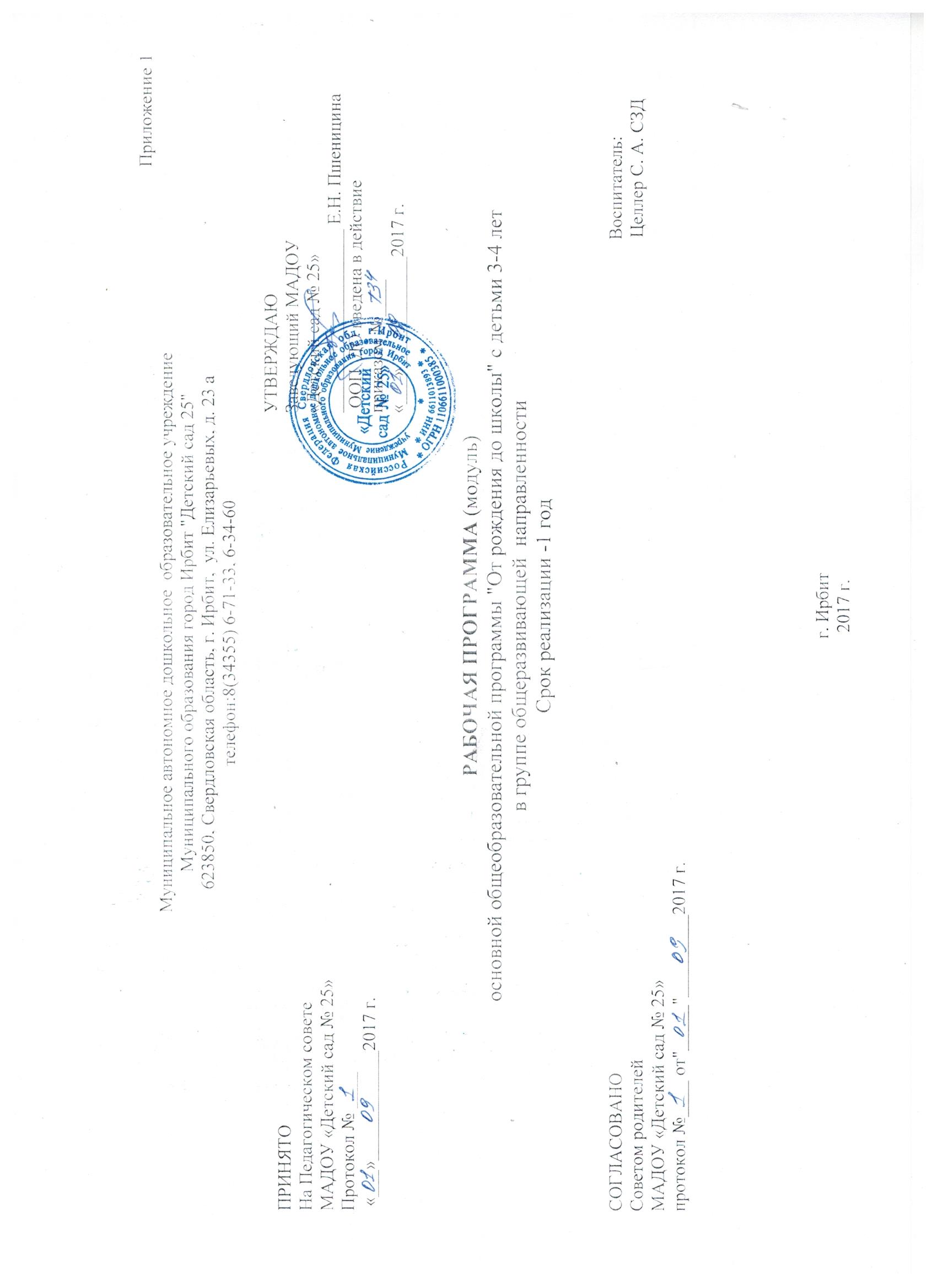 ОГЛАВЛЕНИЕ1. ЦЕЛЕВОЙ РАЗДЕЛ1.1 Пояснительная запискаРабочая программа разработана с целью конкретизации подходов по определению целей, содержания целевых             ориентиров, определенных с учетом региональной специфики, необходимых для проектирования содержания вариативной части основной образовательной программы дошкольного образования, для осуществления перспективного и        календарного планирования образовательной работы с детьми.Рабочая программа разработана в соответствии с ФГОС дошкольного образования, с учетом Примерной основной образовательной программы "От рождения до школы". Рабочая программа реализуется на языке РФ-русском, в режиме полного рабочего дня 12 часов с 7.00-19.00 ч.Рабочая программа разработана в соответствии с:- Федеральным Государственным Образовательным Стандартом дошкольного образования, утвержденным приказом Министерства образования и науки Российской Федерации от 17.10.2013 №1155" Об утверждении федерального государственного образовательного стандарта дошкольного образования (далее ФГОС ДО).-Федеральным законом от 29.12.2012 №273-ФЗ(ред. от 21.07.2014)"Об образовании В Российской Федерации".-Постановлением главного государственного санитарного  врача РФ от 15.05.2013 №26(с изм 04.04.2014) "Об утверждении СанПин 2.4.1.3049-13"Санитарно-эпидемиологические требования к устройству. содержанию и организации режима работы  дошкольных образовательных организаций"( вместе" с СанПин 2.4.1.3049-13"Санитарно эпидемиологические правила и нормативы..."),(зарегистрировано в Минюсте России 29.05.2013 №28564).-Приказом Минобрнауки России от 30.12.2013 №1014 " Об утверждении Порядка организации и осуществления образовательной деятельности по основным общеобразовательным программам дошкольного образования".- Конституцией РФ ст.43,72.- Конвенцией о правах ребенка (.)1.1.1 Цели и задачи по реализации РП с детьми  3-4 летСоздание благоприятных условий для полноценного проживания ребенком дошкольного детства, формирование основ базовой культуры личности, всестороннее развитие психических и физических качеств в соответствии с возрастными и индивидуальными особенностями, подготовка к жизни в современном обществе, к обучению в школе, обеспечение безопасности жизнедеятельности дошкольника.Цели ФГОССоздание условий развития ребенка открывающих возможности для его позитивной социализации, его личностного развития, развития инициативы  и творческих способностей на основе сотрудничества со взрослыми и сверстниками и соответствующим возрасту видам деятельности;На создание развивающей образовательной среды, которая представляет собой систему условий социализации и индивидуализации детей.Задачи обязательной части образовательного процесса;1. Охрана  и укрепление физического и психического здоровья детей, в том числе их эмоционального благополучия;2.Обеспечение равных возможностей для полноценного развития каждого ребёнка в период дошкольного детства независимо от места жительства, пола, нации, языка, социального статуса, психофизиологических и других особенностей (в том числе ограниченных возможностей здоровья);3.Обеспечение  преемственности целей, задач и содержания образования, реализуемых в рамках образовательных      программ различных уровней (далее - преемственность основных образовательных программ дошкольного и начального общего образования);4.Создание благоприятных условий развития детей в соответствии с их возрастными и индивидуальными особенностями и склонностями, развития способностей и творческого потенциала каждого ребёнка как субъекта отношений с самим собой, другими детьми, взрослыми и миром;5.Объединение обучения и воспитания в целостный образовательный процесс на основе духовно-нравственных и        социокультурных ценностей и принятых в обществе правил и норм поведения в интересах человека, семьи, общества;6.Формирование общей культуры личности детей, в том числе ценностей здорового образа жизни, развития их              социальных, нравственных, эстетических, интеллектуальных, физических качеств, инициативности, самостоятельности и ответственности ребёнка, формирования предпосылок учебной деятельности;7.Обеспечение вариативности и разнообразия содержания Программ и организационных форм дошкольного                образования, возможности формирования Программ различной направленности с учётом образовательных потребностей, способностей и состояния здоровья детей;8.Формирование социокультурной среды, соответствующей возрастным, индивидуальным, психологическим и физиологическим особенностям детей.9.Обеспечение психолого-педагогической поддержки семьи и повышения компетентности родителей (законных представителей) в вопросах развития и образования, охраны и укрепления здоровья детей.1.1.2 Принципы и походы к организации образовательного процесса1.Полноценное проживание ребёнком всех этапов детства (младенческого, раннего и дошкольного возраста), обогащение (амплификация) детского развития;2.Построение образовательной деятельности на основе индивидуальных особенностей каждого ребенка, при        котором сам ребенок становится активным в выборе содержания своего образования, становится субъектом образования (далее - индивидуализация дошкольного образования);3.Водействие и сотрудничество детей и взрослых, признание ребенка полноценным участником (субъектом) образовательных отношений;4.Поддержка инициативы детей в различных видах деятельности;5.Сотрудничество организации с семьёй;6.Приобщение детей к социокультурным нормам, традициям семьи, общества и государства;7.Формирование познавательных интересов и познавательных действий ребенка в различных видах деятельности;8.Возрастная адекватность дошкольного образования (соответствие условий, требований, методов возрасту и особенностям развития);9.Учёт этнокультурной ситуации развития детей.В программе учитываются следующие подходы реализации программы:- Личностно-ориентированный подход:Личностно- ориентированная педагогика создает такую образовательную среду , где реализуются индивидуальные интересы и потребности реальных детей, эффективно накапливается детьми личный опыт. Образовательная среда направлена на природообразность. Личностный подход - важнейший принцип психологической науки, предусматривающий учет своеобразия индивидуальности личности в воспитании ребенка. Этот подход определяет положение ребенка в воспитательном процессе, означает признание его активным субъектом этого процесса, а следовательно, означает       становление субъект- субъектных отношений .- Деятельностный подход:- Деятельностный подход-это субъективно-ориентированная организация и управление педагогом деятельностью ребенка при решении им специально организованных учебных задач разной сложности и проблематики. Эти задачи развивают не только предметную, коммуникативную и другие виды компетентностей ребенка , но и его самого как личность. - Культурологический подход:Культурологический подход предлагает отношение педагога, направленное не только на усвоение детьми знаний, но и на способы его усвоения, на образы и способы мышления и деятельности: на развитие и воспитание культурологии  и творческого воспитания ребенка. Воспитательная функция образования заключается в том, что знания помогают ребенку самоопределится как личности путем освоения культуры, духовных и нравственных ценностей.1.1.3. Психолого-педагогические условияУсловия, необходимые для создания социальной ситуации развития детей, соответствующей специфике дошкольного возраста, предполагают:обеспечение эмоционального благополучия через:- непосредственное общение с каждым ребёнком;- уважительное отношение к каждому ребенку, к его чувствам и потребностям;поддержку индивидуальности и инициативы детей через:- создание условий для свободного выбора детьми деятельности, участников совместной деятельности;- создание условий для принятия детьми решений, выражения своих чувств и мыслей;- недирективную помощь детям, поддержку детской инициативы и самостоятельности в разных видах деятельности (игровой, исследовательской, проектной, познавательной и т.д.);установление правил взаимодействия в разных ситуациях:- создание условий для позитивных, доброжелательных отношений между детьми, в том числе принадлежащими к разным национально-культурным, религиозным общностям и социальным слоям, а также имеющими различные (в том числе ограниченные) возможности здоровья;- развитие коммуникативных способностей детей, позволяющих разрешать конфликтные ситуации со сверстниками;- развитие умения детей работать в группе сверстников;построение вариативного развивающего образования, ориентированного на уровень развития, проявляющийся у ребенка в совместной деятельности со взрослым и более опытными сверстниками, но не актуализирующийся в его индивидуальной деятельности (далее - зона ближайшего развития каждого ребенка), через:- создание условий для овладения культурными средствами деятельности;- организацию видов деятельности, способствующих развитию мышления, речи, общения, воображения и детского творчества, личностного, физического и художественно-эстетического развития детей;- поддержку спонтанной игры детей, ее обогащение, обеспечение игрового времени и пространства;- оценку индивидуального развития детей.взаимодействие с родителями (законными представителями) по вопросам образования ребёнка, непосредственного вовлечения их в образовательную деятельность, в том числе посредством создания образовательных проектов совместно с семьёй на основе выявления потребностей и поддержки образовательных инициатив семьи.Возрастные особенности детей 4 – го года жизниВ возрасте 3-4 лет ребенок постепенно выходит за пределы семейного круга, Его общение становится внеситуативным.Взрослый становится для ребенка не только членом семьи, но и носителем определенной общественной функции. Желание ребенка выполнять такую же функцию приводит к противоречию с его реальными возможностями. Это противоречие разрешается через развитие игры, которая становится ведущим видом деятельности в дошкольном возрасте.Главной особенностью игры является ее условность: выполнение одних действий с одними предметами предполагает их отнесенность к другим действиям с другими предметами. Основным содержанием игры младших дошкольников являются действия с игрушками и предметами-заместителями. Продолжительность игры небольшая. Младшие дошкольники ограничиваются игрой с одной-двумя ролями и простыми, неразвернутыми сюжетами. Игры с правилами в этом возрасте только начинают формироваться.Изобразительная деятельность ребенка зависит от его представлений о предмете. В этом возрасте они только начинают формироваться. Графические образы бедны. У одних детей в изображениях отсутствуют детали, у других рисунки могут быть более детализированы. Дети уже могут использовать цвет.Большое значение для развития мелкой моторики имеет лепка. Младшие дошкольники способны под руководством взрослого вылепить простые предметы.Известно, что аппликация оказывает положительное влияние на развитие восприятия. В этом возрасте детям    доступны простейшие виды аппликации.Конструктивная деятельность в младшем дошкольном возрасте ограничена возведением несложных построек по образцу и по замыслу. - В младшем дошкольном возрасте развивается перцептивная деятельность. Дети от использования предэталонов — индивидуальных единиц восприятия — переходят к сенсорным эталонам — культурно-выработанным средствам восприятия. К концу младшего дошкольного возраста дети могут воспринимать до 5 и более форм предметов и до 7 и более цветов, способны дифференцировать предметы по величине, ориентироваться в пространстве группы детского сада, а при определенной организации образовательного процесса—и в помещении всего дошкольного учреждения.Развиваются память и внимание.Попросьбе взрослого дети могут запомнить 3-4 слова и 5-6 названий предметов. К концу младшего дошкольного возраста они способны запомнить значительные отрывки из любимых произведений.Продолжает развиваться наглядно-действенное мышление. При этом преобразования ситуаций в ряде случаев осуществляются на основе целенаправленных проб с учетом желаемого результата. Дошкольники способны установить некоторые скрытые связи и отношения между предметами.В младшем дошкольном возрасте начинает развиваться воображение, которое особенно наглядно проявляется в игре, когда одни объекты выступают в качестве заместителей других.Взаимоотношения детей обусловлены нормами и правилами. В результате целенаправленного воздействия они могут усвоить относительно большое количество норм, которые выступают основанием для оценки собственных действий и действий других детей.Взаимоотношения детей ярко проявляются в игровой деятельности. Они скорее играют рядом, чем активновступают во взаимодействие.Однако уже в этом возрасте могут наблюдаться устойчивые избирательные взаимоотношения. Конфликты между детьми возникают преимущественно по поводу игрушек. Положение ребенка в группе сверстников во многом определяется мнением воспитателя.В младшем дошкольном возрасте можно наблюдать соподчинение мотивов поведения в относительно простых ситуациях. Сознательное управление поведением только начинает складываться; во многом поведение ребенкаещеситуативно. Вместе с тем можно наблюдать и случаи ограничения собственных побуждений самим ребенком, сопровождаемые словесными указаниями. Начинает развиваться самооценка, при этом дети в значительной мере ориентируются на оценку воспитателя. Продолжает развиваться также их половая идентификация, что проявляется в характере выбираемых игрушек и сюжетов.1.1.4 Значимые для реализации для образовательного процесса характеристикиПриродно–географические условия:Город Ирбит расположен в 204 км к востоку от Екатеринбурга, на правом берегу реки Ницы при впадении в нее реки Ирбит. Через город проходит железнодорожная магистраль Екатеринбург — Тавда — Устье-Аха, а также автомобильные дороги, идущие на юго-запад к Камышлову и Артемовскому, на юго-восток — в Тюмень и Талицу, на северо-восток — в Туринск, на северо-запад — в Нижний Тагил и Алапаевск. Общая площадь Муниципального образования город Ирбит — 6423 га. Граничит со всех сторон с Ирбитским МО (Ирбитский район). В северной части города заложен парк общегородского значения, в южной — расположена лесопарковая зона — массив «Бугры» с живописным рельефом, сосновыми и сосноберёзовыми лесами. В 20 км от города находится памятник природы «Белая горка», где сформирован комплекс детских оздоровительных учреждений. На северо-востоке (в междуречье Ницы и Ирбита) находится природный заповедник «Вязовая роща» (крайняя восточная точка распространения дикорастущих вязов на территории РФ). Главными водными артериями являются равнинные реки Ница и Ирбит, относящиеся к западно-сибирскому типу с характерным весенним половодьем. В районе города расположены месторождения диатомитов и стекольных песков. Карьеры занимают площадь 31 га. Климатические условия: Ирбит находится в зоне резко континентального климата, где зима продолжительная, многоснежная и суровая, а лето короткое влажное и умеренно-тёплое. Весна приходит в конце марта. В среднем установление устойчивого снежного покрова происходит в первой декаде ноября, а схода в первой декаде апреля. Средняя относительная влажность воздуха составляет 71%. В течение всего года преобладает юго-западный ветер, но часто также западный и южный. Наиболее часто туманы в августе, сентябре и декабре, вероятнее всего утром, в промежутке. Метели чаще бывают в ноябре — декабре. В начале зимы, случается гололёд. Исходя из климатических условий региона, графика образовательного процесса составляется в соответствии с выделением двух периодов: 1. Холодный (сентябрь-май) - учебный год. Составляется определенный распорядок дня и расписание непосредственной образовательной деятельности. 2. Теплый (июнь-август), для которого составляется другой распорядок дня. В холодной время пребывание детей на открытом воздухе ограничивается температурными режимами. А в летнее время деятельность детей организуется на открытом воздухе. Социокультурные условия:Дошкольное образовательное учреждение  располагается в центральной части города Ирбита.В районе детского сада находятся Ирбитский гуманитарный колледж, Ирбитский мотоциклетный техникум, Муниципальное  образовательное учреждение Муниципального образования город Ирбит общеобразовательная школа № 5, Государственное казённое образовательное учреждение Свердловской области Ирбитская специальная (коррекционная) общеобразовательная школа, Ирбитская средняя общеобразовательная школа № 1, 3, 9, 13, Ирбитский медицинский колледж, 7 дошкольных образовательных учреждений № 2, 3, 6, 7,13, 21, 26, «Ирбитский государственный музей изобразительных искусств», Межмуниципальный отделминистерства внутренних дел РФ «Ирбитский» (МВД), Подразделение по делам несовершеннолетних межмуниципального отдела полиции МВД России «Ирбитский», Ирбитский центр детского творчества «ДК Кристалл», «Ирбитская детская художественная школа», Отдел ЗАГС города Ирбита, Ирбитская городская стоматологическая поликлиника  (Стоматология город Ирбит), инфекционная больница № 2, женская консультация, детская поликлиника, Центр  занятости населения города Ирбита, ОАО «Ирбитский Химико-Фармацевтический завод», ОАО «Ирбитский молочный завод», Детский развлекательный центр «Золотой ключик», ОАО «Ростелеком», Бульвар победы,  Ирбитский детский дом, Территориальный отдел управления роспотребнадзора по Свердловской области в городе Ирбите, Ирбитском и Слободо-Туринском районе, Отдел военного комиссариата Свердловской области города Ирбита, Спортивная детско-юношеская школа (ДЮСШ), Клуб «Витязь», Телестудия Ирбитский вестник, Типография Ирбитская, Ирбитский районный суд, Центр общественных организаций. Характеристика групповой комнатыГруппа находится на втором этаже МАДОУ «Детский сад № 25». Групповое помещение оборудовано центрами развития по 5 модулям образовательных областей: социально-коммуникативное, познавательное, речевое, художественно-эстетическое, физическое развитие, имеется центр для информирования родителей, стенд для выставки работ детей.Материально-техническое обеспечение, развивающая среда группы соответствует санитарно-гигиеническим требованиям и обеспечивает материальные потребности группы.Характеристика групповой комнатыПомещение оборудовано для детей 3-4  лет.Площадь групповой комнаты: 48,7 м2; буфетной: 6,2 м2; умывальной: 8,6 м2; туалета для девочек: 3,1 м2; туалета для мальчиков: 3,0 м2; спальной: 55,6 м2; раздевалка: 15,0 м2.Материально-техническое обеспечение, развивающая среда группы соответствует санитарно-гигиеническим требованиям и обеспечивает материальные потребности группы.Кадровые условия реализации Рабочей программыИндивидуальные характеристики группыКоличество детей -23 человека из них:Девочек - 11 человек (48%)Мальчиков - 12 человек (52%)Список детейОсобенности развития детей, воспитывающихся в образовательном учрежденииВ разработке ООП ДО учитывается характеристика возрастных особенностей развития детей дошкольного возраста необходимая для правильной организации образовательного процесса, как в условиях семьи, так и в условиях дошкольного образовательного учреждения данная авторами примерная программа «От рождения до школы» разработана на  основе Федерального государственного образовательного стандарта  дошкольного образования (Приказ № 1155 от 17 октября 2013 года) (далее - программа «От рождения до школы»).Программа «От рождения до школы» одна из десяти программ, которые вошли в «Антологию дошкольного образования. Навигатор по авторским программам» ФИРО.Посещают группу ДОУ № 25 - 23 воспитанников дошкольного возраста, что соответствует изменениям № 1 к СанПиН 2.4.1.3049-13 «Санитарно-эпидемиологические требования к устройству, содержанию и организации режима работы в дошкольных организациях». Постановление Главного государственного санитарного врача РФ от 20.12.2010 № 164 «Санитарно-эпидемиологические правила и нормативы» СанПиН 22.4.1.3049-13.Индивидуальная характеристика контингента воспитанников Количественный состав воспитанников  - 23ребёнкаИз них: мальчиков - 11,   девочек - 13.В связи с превышением количества детей - мальчиков, особое внимание будет уделено реализации принципа половозрастного воспитания детей в образовательном процессе.Распределение воспитанников по группам здоровьяОтклонения здоровья воспитанниковХарактеристика семей воспитанниковХарактеристики особенностей семей детей, воспитывающихся в младшей группеОбразовательный уровень родителейСредний возраст семей воспитанниковОценка активности семей воспитанниковСостояние здоровья воспитанников (чел)Условные обозначения:НЗ – нарушение зренияЭС – эндокринная система ССС – сердечная недостаточностьЖКТ - желудочно-кишечный трактРЦОН – церебральная острая недостаточность (работа мозга)НР – нарушение речиМС – мочеполовая системаОДА – нарушение функций опорно-двигательного аппаратаС – стомотологияХР. ЗБ – хронические заболеванияВ соответствии с анализом результатов освоения воспитанниками детского сада ООП ДО в 2016-2017 уч. году, особое внимание необходимо обратить на:	В социально-коммуникативном развитии: - на становление эмоциональной отзывчивости, сопереживания, формирование готовности к совместной деятельности со сверстниками.	В познавательном развитии: - на развитие интересов детей, любознательности и познавательной мотивации;- создать условия для обогащения среды развития познания, (формирования познавательной активности и познавательных действий); 	В речевом развитии: - звукопроизношение, речевой слух, грамматический строй речи;- создать условия для обогащения среды развития речи; 	В художественно-эстетическом развитии: - на самостоятельную творческую деятельность детей;В физическом развитии обратить внимание:- на ориентацию в пространстве, на силу тонуса, мелкую моторику доминирующей руки, жизненную емкость легких, гибкость;- усилить внимание к организации образовательного процесса по отношению к детям со второй, третьей группой здоровья и формирования у детей ценностного отношения к своему здоровью;- продолжить работу по предупреждению и профилактике нарушений функций опорно-двигательного аппарата  (плоскостопие).В организации физкультурно-оздоровительной работы учитывается индивидуальные особенности и состояние здоровья детей дошкольного возраста.Данная информация, позволяет выстроить образовательный процесс в соответствии с индивидуальными особенностями воспитанников детского сада.Содержание ООП ДО достаточно актуально для воспитания и развития современных дошкольников, посещающих детский сад, т.к. обновление, совершенствование содержания основной общеобразовательной программы дошкольного образования - одна из важнейших задач педагогического коллектива на современном этапе.Данная информация, позволяет выстроить образовательный процесс в соответствии с индивидуальными особенностями воспитанников детского сада.1.2. Планируемые результатыСпецифика дошкольного детства (гибкость, пластичность развития ребенка, высокий разброс вариантов его развития, его непосредственность и непроизвольность) не позволяет требовать от ребенка дошкольного возраста достижения конкретных образовательных результатов и обусловливает необходимость определения результатов освоения образовательной программы в виде целевых ориентиров. В рабочей программе, целевые ориентиры даются для детей раннего возраста (на этапе перехода к дошкольному возрасту) и для старшего дошкольного возраста (на этапе завершения дошкольного образования). Целевые ориентиры на этапе завершения дошкольного образованияРебенок овладевает основными культурными средствами, способами деятельности, проявляет инициативу и самостоятельность в разных видах деятельности — игре, общении, познавательно-исследовательской деятельности, конструировании и др.; способен выбирать себе род занятий, участников по совместной деятельности. Ребенок обладает установкой положительного отношения к миру, к разным видам труда, другим людям и самому себе, обладает чувством собственного достоинства; активно взаимодействует со сверстниками и взрослыми, участвует в совместных играх. Способен договариваться, учитывать интересы и чувства других, сопереживать неудачам и радоваться успехам других, адекватно проявляет свои чувства, в том числе чувство веры в себя, старается разрешать конфликты. Умеет выражать и отстаивать свою позицию по разным вопросамСпособен сотрудничать и выполнять как лидерские, так и исполнительские функции в совместной деятельности. Понимает, что все люди равны вне зависимости от их социального происхождения, этнической принадлежности, религиозных и других верований, их физических и психических особенностей.Проявляет эмпатию по отношению к другим людям, готовность прийти на помощь тем, кто в этом нуждается. Проявляет умение слышать других и стремление быть понятым другими. Ребенок обладает развитым воображением, которое реализуется в разных видах деятельности, и прежде всего в игре; владеет разными формами и видами игры, различает условную и реальную ситуации; умеет подчиняться разным правилам и социальным нормам. Умеет распознавать различные ситуации и адекватно их оценивать.Ребенок достаточно хорошо владеет устной речью, может выражать свои мысли и желания, использовать речь для выражения своих мыслей, чувств и желаний, построения речевого высказывания в ситуации общения, выделять звуки в словах, у ребенка складываются предпосылки грамотности. У ребенка развита крупная и мелкая моторика; он подвижен, вынослив, владеет основными движениями, может контролировать свои движения и управлять ими. Ребенок способен к волевым усилиям, может следовать социальным нормам поведения и правилам в разных видах деятельности, во взаимоотношениях со взрослыми и сверстниками, может соблюдать правила безопасного поведения и навыки личной гигиены. Проявляет ответственность за начатое дело. Ребенок проявляет любознательность, задает вопросы взрослым и сверстникам, интересуется причинно-следственными связями, пытается самостоятельно придумывать объяснения явлениям природы и поступкам людей; склонен наблюдать, экспериментировать. Обладает начальными знаниями о себе, о природном и социальном мире, в котором он живет; знаком с произведениями детской литературы, обладает элементарными представлениями из области живой природы, естествознания, математики, истории и т. п.; способен к принятию собственных решений, опираясь на свои знания и умения в различных видах деятельности. Открыт новому, то есть проявляет стремления к получению знаний, положительной мотивации к дальнейшему обучению в школе, институте. Проявляет уважение к жизни (в различных ее формах) и заботу об окружающей среде. Эмоционально отзывается на красоту окружающего мира, произведения народного и профессионального искусства (музыку, танцы, театральную деятельность, изобразительную деятельность и т. д.). Проявляет патриотические чувства, ощущает гордость за свою страну, ее достижения, имеет представление о ее географическом разнообразии, многонациональности, важнейших исторических событиях.Имеет первичные представления о себе, семье, традиционных семейных ценностях, включая традиционные гендерные ориентации, проявляет уважение к своему и противоположному полу.Соблюдает элементарные общепринятые нормы, имеет первичные ценностные представления о том, «что такое хорошо и что такое плохо», стремится поступать хорошо; проявляет уважение к старшим и заботу о младших. Имеет начальные представления о здоровом образе жизни. Воспринимает здоровый образ жизни как ценность.2. СОДЕРЖАТЕЛЬНЫЙ РАЗДЕЛ2.1.Описание образовательной деятельности в соответствии с направлениями развития ребенка, представленными в пяти образовательных областях Содержание образовательной деятельности представлено в виде модулей по основным направлениям развития (образовательным областям) «Социально-коммуникативное развитие», «Познавательное развитие», «Речевое развитие», «Художественно-эстетическое развитие», «Физическое развитие».Содержание Рабочей программы обеспечивает возможность развития личности, мотивации и способностей детей в различных видах деятельности и охватывает следующие структурные единицы, представляющие определенные направления развития и образования детей (далее - образовательные области). Конкретное содержание указанных образовательных областей зависит от возрастных и индивидуальных особенностей детей, определяется целями и задачами ООП ДО и может реализовываться в различных видах деятельности (общении, игре, познавательно-исследовательской деятельности - как сквозных механизмах развития ребенка):- игровая, включая сюжетно-ролевую игру, игру с правилами и другие виды игры; - коммуникативная (общение и взаимодействие со взрослыми и сверстниками); - восприятие художественной литературы и фольклора;- познавательно-исследовательская (исследования объектов окружающего мира и экспериментирования с ними), - двигательная (овладение основными движениями) формы активности ребенка.- изобразительная (рисование, лепка, аппликация),- музыкальная (восприятие и понимание смысла музыкальных произведений, пение, музыкально-ритмические движения, игры на детских музыкальных инструментах);- самообслуживание и элементарный бытовой труд (в помещении и на улице); - конструирование из разного материала, включая конструкторы, модули, бумагу, природный и иной материал.В группе для детей  возрастной категории 4-го года жизни  общеразвивающей направленности не менее 60%  от ее общего объема; части, формируемой участниками образовательных отношений. МОДУЛЬ ОБРАЗОВАТЕЛЬНОЙ ОБЛАСТИ «СОЦИАЛЬНО-КОММУНИКАТИВНОЕ РАЗВИТИЕ»Содержание образовательной области «Социально-коммуникативное развитие» рабочей программы для детей возрастной категории 4-го года жизни направлено на:- усвоение норм и ценностей, принятых в обществе, включая моральные и нравственные ценности; развитие общения и взаимодействия ребенка со взрослыми и сверстниками; - становление самостоятельности, целенаправленности и саморегуляции собственных действий; - развитие социального и эмоционального интеллекта, эмоциональной отзывчивости, сопереживания, формирование готовности к совместной деятельности со сверстниками, формирование уважительного отношения и чувства принадлежности к своей семье и к сообществу детей и взрослых в Организации; - формирование позитивных установок к различным видам труда и творчества; формирование основ безопасного поведения в быту, социуме, природе.Задачи психолого-педагогической работы образовательной области «Социально-коммуникативное развитие» в обязательной части:Социализация, развитие общения, нравственное воспитание:- Закреплять навыки организованного поведения в детском саду, дома, на улице. Продолжать формировать элементарные представления о том, что хорошо и что плохо.- Обеспечивать условия для нравственного воспитания детей. Поощрять попытки пожалеть сверстника, обнять его, помочь. - Создавать игровые ситуации, способствующие формированию внимательного, заботливого отношения к окружающим. Приучать детей общаться спокойно, без крика.- Формировать доброжелательное отношение друг к другу, умение делиться с товарищем, опыт правильной оценки хороших и плохих поступков. Учить жить дружно, вместе пользоваться игрушками, книгами, помогать друг другу.- Приучать детей к вежливости (учить здороваться, прощаться, благодарить за помощь).Ребенок в семье и сообществе, патриотическое воспитание:Образ Я - Постепенно формировать образ Я. Сообщать детям разнообразные, касающиеся непосредственно их сведения (ты мальчик, у тебя серые глаза, ты любишь играть и т. п.), в том числе сведения о прошлом (не умел ходить, говорить; ел из бутылочки) и о происшедших с ними изменениях (сейчас умеешь правильно вести себя за столом, рисовать, танцевать; знаешь «вежливые» слова).Семья - Беседовать с ребенком о членах его семьи (как зовут, чем занимаются, как играют с ребенком и пр.).Детский сад - Формировать у детей положительное отношение к детскому саду. Обращать их внимание на красоту и удобство оформления групповой комнаты, раздевалки (светлые стены, красивые занавески, удобная мебель, новые игрушки, в книжном уголке аккуратно расставлены книги с яркими картинками).- Знакомить детей с оборудованием и оформлением участка для игр и занятий, подчеркивая его красоту, удобство, веселую, разноцветную окраску строений. Обращать внимание детей на различные растения, на их разнообразие и красоту.- Вовлекать детей в жизнь группы, воспитывать стремление поддерживать чистоту и порядок в группе, формировать бережное отношение к игрушкам, книгам, личным вещам и пр. Формировать чувство общности, значимости каждого ребенка для детского сада.- Совершенствовать умение свободно ориентироваться в помещениях и на участке детского сада.- Формировать уважительное отношение к сотрудникам детского сада  (музыкальный руководитель, медицинская сестра, заведующая, старший воспитатель и др.), их труду; напоминать их имена и отчества.Родная страна- Формировать интерес к малой родине и первичные представления о ней: напоминать детям название города (поселка), в котором они живут; побуждать рассказывать о том, где они гуляли в выходные дни (в парке, сквере, детском городке) и пр.Самообслуживание, самостоятельность, трудовое воспитание.Культурно-гигиенические навыки- Совершенствовать культурно-гигиенические навыки, формировать простейшие навыки поведения во время еды, умывания.- Приучать детей следить за своим внешним видом; учить правильно пользоваться мылом, аккуратно мыть руки, лицо, уши; насухо вытираться после умывания, вешать полотенце на место, пользоваться расческой и носовым платком.- Формировать элементарные навыки поведения за столом: умение правильно пользоваться столовой и чайной ложками, вилкой, салфеткой; не крошить хлеб, пережевывать пищу с закрытым ртом, не разговаривать с полным ртом.Самообслуживание- Учить детей самостоятельно одеваться и раздеваться в определенной последовательности (надевать и снимать одежду,расстегивать и застегивать пуговицы, складывать, вешать предметы одежды и т. п.). - Воспитывать навыки опрятности, умение замечать непорядок в одежде и устранять его при небольшой помощи взрослых.Общественно-полезный труд- Формировать желание участвовать в посильном труде, умение преодолевать небольшие трудности. Побуждать детей к самостоятельному выполнению элементарных поручений: готовить материалы к занятиям (кисти, доски для лепки и пр.), после игры убирать на место игрушки, строительный материал. Приучать соблюдать порядок и чистоту в помещении и на участке детского сада.- Во второй половине года начинать формировать у детей умения, необходимые при дежурстве по столовой (помогать накрывать стол к обеду: раскладывать ложки, расставлять хлебницы (без хлеба), тарелки, чашки и т. п.).Труд в природе- Воспитывать желание участвовать в уходе за растениями на участке: с помощью взрослого поливать растения на грядках, сажать лук, собирать овощи, расчищать дорожки от снега, счищать снег со скамеек.Уважение к труду взрослых- Формировать положительное отношение к труду взрослых. - Рассказывать детям о понятных им профессиях (воспитатель, помощник воспитателя, музыкальный руководитель, врач, продавец, повар, шофер, строитель), расширять и обогащать представления о трудовых действиях, результатах труда.- Воспитывать уважение к людям знакомых профессий. Побуждать оказывать помощь взрослым, воспитывать бережное отношение к результатам их труда.Формирование основ безопасности.Безопасное поведение в природе- Формировать представления о простейших взаимосвязях в живой и неживой природе. Знакомить с правилами поведения в природе (не рвать без надобности растения, не ломать ветки деревьев, не трогать животных и др.).Безопасность на дорогах- Расширять ориентировку в окружающем пространстве. Знакомить детей с правилами дорожного движения.- Учить различать проезжую часть дороги, тротуар, понимать значение зеленого, желтого и красного сигналов светофора.- Формировать первичные представления о безопасном поведении на дорогах (переходить дорогу, держась за руку взрослого).- Знакомить с работой водителя.Безопасность собственной жизнедеятельности- Знакомить с источниками опасности дома (горячая плита, утюг и др.).- Формировать навыки безопасного передвижения в помещении (осторожно спускаться и подниматься по лестнице, держась за перила; открывать и закрывать двери, держась за дверную ручку).- Формировать умение соблюдать правила в играх с мелкими предметами (не засовывать предметы в ухо, нос; не брать их в рот).- Развивать умение обращаться за помощью к взрослым.- Развивать умение соблюдать правила безопасности в играх с песком, водой, снегом.Задачи воспитания и обучения в части, формируемой участниками образовательных отношений для детей возрастной категории 4-го года жизни:1. Способствовать установлению доброжелательных отношений ребенка с другими детьми, обогащению способов  их игрового взаимодействия.2. Побуждать ребенка к самостоятельному игровому творчеству в свободном взаимодействии с игрушками, бытовыми предметами во взаимодействии со сверстниками. 3. Способствовать развитию социально-эмоциональной сферы детей, обогащению личного опыта, самостоятельности, положительной самооценке, доверия к миру как основы социального становления личности.4. Способствовать развитию интереса ребенка к творческим проявлениям в игре и игровому общению со сверстниками и взрослым, разнообразию игровых замыслов, придумыванию игровых событий.5. Развивать у ребенка интерес к народной игрушке, отражению в сюжетно-ролевых играх разнообразного «бытового» содержания, самостоятельность в использовании деталей народных костюмов для кукол.6. Поддерживать и развивать стремление ребенка к общению, обогащению личного практического, игрового опыта.7. Формировать у ребенка представления о близких людях (взрослых и сверстниках), об особенностях их внешнего вида, об отдельных, ярко выраженных эмоциональных состояниях, о делах и добрых поступках людей, о семье и родственных отношениях, о детском саду, о непосредственном городском (сельском) окружении.8. Развивать у ребенка эмоциональную отзывчивость и радость общения со сверстниками.9. Развивать любознательность ребенка к трудовой деятельности близких взрослых, поощрение инициативы и самостоятельности в самообслуживании10. Воспитывать у ребенка ценностное, бережное отношение к предметам и игрушкам как результатам труда взрослых.11. Развивать интерес к родному городу.Решение образовательных задач предусматривает:- предъявление образцов эстетически ценного поведения по отношению к окружающим;-  актуализацию и поддержку проявления симпатии, привязанности детей друг к другу;- разъяснение детям значимости труда для человека;- поощрение инициативы в оказании помощи товарищам, взрослым;- право выбора  ребенком роли, игрушки, материалов, возможность самостоятельного принятия решений;- обсуждение с ребенком, настроения близких, причину данного настроения, побуждение проявлять отзывчивость к переживаниям других, оказывать содействие, адекватную помощь;- использование естественно возникающих в группе, дома ситуаций, а также художественной литературы, игр по сюжетам сказок, пения, рисования, различных видов театрализации с участием детей и взрослых, отображающих отношения и чувства людей.МОДУЛЬ ОБРАЗОВАТЕЛЬНОЙ ОБЛАСТИ «ПОЗНАВАТЕЛЬНОЕ РАЗВИТИЕ»Содержание образовательной области «Познавательное развитие» рабочей программы для детей возрастной категории 4-го года жизни предполагает:развитие интересов детей, любознательности и познавательной мотивации; формирование познавательных действий, становление сознания;развитие воображения и творческой активности; формирование первичных представлений о себе, других людях, объектах окружающего мира, о свойствах и отношениях объектов окружающего мира (форме, цвете, размере, материале, звучании, ритме, темпе, количестве, числе, части и целом, пространстве и времени, движении и покое, причинах и следствиях и др.), о малой родине и Отечестве, представлений о социокультурных ценностях нашего народа, об отечественных традициях и праздниках, о планете Земля какобщем доме людей, об особенностях ее природы, многообразии стран и народов мира.Задачи психолого-педагогической работы образовательной области «Познавательное развитие» в обязательной части:Развитие познавательно-исследовательской деятельности:Первичные представления об объектах окружающего мира- Формировать умение сосредоточивать внимание на предметах и явлениях предметно-пространственной развивающей среды; устанавливать простейшие связи между предметами и явлениями, делать простейшие обобщения.- Учить определять цвет, величину, форму, вес (легкий, тяжелый) предметов; расположение их по отношению к ребенку (далеко, близко, высоко). - Знакомить с материалами (дерево, бумага, ткань, глина), их свойствами (прочность, твердость, мягкость). Поощрять исследовательский интерес, проводить простейшие наблюдения. Учить способам обследования предметов, включая простейшие опыты (тонет — не тонет, рвется — не рвется). - Учить группировать и классифицировать знакомые предметы (обувь — одежда; посуда чайная, столовая, кухонная).Сенсорное развитие- Обогащать чувственный опыт детей, развивать умение фиксировать его в речи. Совершенствовать восприятие (активновключая все органы чувств). Развивать образные представления (используя при характеристике предметов эпитеты и сравнения).- Создавать условия для ознакомления детей с цветом, формой, величиной, осязаемыми свойствами предметов (теплый, холодный, твердый, мягкий, пушистый и т. п.); развивать умение воспринимать звучание различных музыкальных инструментов, родной речи.- Закреплять умение выделять цвет, форму, величину как особые свойства предметов; группировать однородные предметы по нескольким сенсорным признакам: величине, форме, цвету.- Совершенствовать навыки установления тождества и различия предметов по их свойствам: величине, форме, цвету.- Подсказывать детям название форм (круглая, треугольная, прямоугольная и квадратная).Дидактические игры- Подбирать предметы по цвету и величине (большие, средние и маленькие; 2–3 цветов), собирать пирамидку из уменьшающихся по размеру колец, чередуя в определенной последовательности 2–3 цвета; собирать картинку из 4–6 частей.- В совместных дидактических играх учить детей выполнять постепенно усложняющиеся правилаФормирование элементарных математических представлений:Количество- Развивать умение видеть общий признак предметов группы (все мячи — круглые, эти — все красные, эти — все большие и т. д.).- Учить составлять группы из однородных предметов и выделять из них отдельные предметы; различать понятия «много», «один», «по одному», «ни одного»; находить один и несколько одинаковых предметов в окружающей обстановке; понимать вопрос «Сколько?»; при ответе пользоваться словами «много», «один», «ни одного».- Сравнивать две равные (неравные) группы предметов на основе взаимного сопоставления элементов (предметов). Познакомить с приемами последовательного наложения и приложения предметов одной группы к предметам другой; учить понимать вопросы: «Поровну ли?», «Чего больше (меньше)?»; отвечать на вопросы, пользуясь предложениями типа: «Яна каждый кружок положил грибок. Кружков больше, а грибов меньше» или «Кружков столько же, сколько грибов».- Учить устанавливать равенство между неравными по количеству группами предметов путем добавления одного предмета или предметов к меньшей по количеству группе или убавления одного предмета из большей группы.Величина- Сравнивать предметы контрастных и одинаковых размеров; при сравнении предметов соизмерять один предмет с другим по заданному признаку величины (длине, ширине, высоте, величине в целом), пользуясь приемами наложения и приложения; обозначать результат сравнения словами (длинный — короткий, одинаковые (равные) по длине, широкий — узкий, одинаковые (равные) по ширине, высокий — низкий, одинаковые (равные) по высоте, большой — маленький, одинаковые (равные) по величине).Форма- Познакомить детей с геометрическими фигурами: кругом, квадратом, треугольником. Учить обследовать форму этих фигур, используя зрение и осязание.Ориентировка в пространстве- Развивать умение ориентироваться в расположении частей своего тела и в соответствии с ними различать пространственные направления от себя: вверху — внизу, впереди — сзади (позади), справа — слева. Различать правую и левую руки.Ориентировка во времени- Учить ориентироваться в контрастных частях суток: день — ночь, утро — вечер.Сезонные наблюденияОсень- Учить замечать изменения в природе: становится холоднее, идут дожди, люди надевают теплые вещи, листья начинают изменять окраску и опадать, птицы улетают в теплые края.- Расширять представления о том, что осенью собирают урожай овощей и фруктов.-  Учить различать по внешнему виду, вкусу, форме наиболее распространенные овощи и фрукты и называть их.Зима- Расширять представления о характерных особенностях зимней природы (холодно, идет снег; люди надевают зимнюю одежду).- Организовывать наблюдения за птицами, прилетающими на участок, подкармливать их.Учить замечать красоту зимней природы: деревья в снежном уборе, пушистый снег, прозрачные льдинки и т.д.; участвовать в катании с горки на санках, лепке поделок из снега, украшении снежных построек.ВеснаПродолжать знакомить с характерными особенностями весенней природы: ярче светит солнце, снег начинает таять, становится рыхлым, выросла трава, распустились листья на деревьях, появляются бабочки и майские жуки.Расширять представления детей о простейших связях в природе: стало пригревать солнышко — потеплело — появилась травка, запели птицы, люди заменили теплую одежду на облегченную.Показать, как сажают крупные семена цветочных растений и овощей на грядки.ЛетоРасширять представления о летних изменениях в природе: жарко, яркое солнце, цветут растения, люди купаются, летают бабочки, появляются птенцы в гнездах.Дать элементарные знания о садовых и огородных растениях. Закреплять знания о том, что летом созревают многие фрукты, овощи и ягоды.Задачи воспитания и обучения в части, формируемой участниками образовательных отношений для детей возрастной категории 4-го года жизни:1. Способствовать накоплению ребенком ярких впечатлений о ближайшем природном окружении. 2. Обогащать представления ребенка о растениях, животных, человеке, а также об объектах неживой природы, встречающихся в ближайшем окружении, побуждать стремление быть доброжелательными в общении с животными.3. Вовлекать ребенка в элементарную познавательную, исследовательскую деятельность по изучению объектов окружающей природы.4. Побуждать ребенка к непосредственному проявлению эмоционального отклика, переживания радости, удивления, восхищения от общения с объектами живой и неживой природы ближайшего окружения.5.Стимулировать и поощрять добрые, трогательные поступки ребенка, радостные переживания от положительного поступка, разделять размышления ребенка над проявлениями разного отношения людей к природе.6. Способствовать накоплению у ребенка представлений об особенностях сезонных явлений природы ближайшего окружения, приспособления растений и животных родного края к изменяющимся условиям среды.7. Поддерживать потребность в общении со взрослым как источником разнообразной интересной познавательной информации об окружающем.Решение образовательных задач предусматривает:- стимулирование познавательной активности ребенка;- поощрение многочисленных детских вопросов о предметах и явлениях ближайшего окружения, их связях и отношениях;- обогащение представлений ребенка о растениях и животных, встречающихся в ближайшем окружении;- поощрение самостоятельных «открытий» ребенком свойств объектов окружающей природы;- организацию совместной с ребенком разнообразной деятельности в природе, ее охране и уходу за растениями и животными;- экспериментирование ребенка с объектами неживой природы;- создание условий на участке детского сада для наблюдений деятельности детей и взрослых в парковой и садово-огородной среде;- обогащение детских представлений о мире природы, о связях между природными явлениями;- проведение экскурсий природоведческого содержания в период наиболее интенсивных изменений, происходящих в растительном и животном мире, с целью наблюдений и фиксаций таких изменений и установления причинно-следственных связей;- приобщение ребенка к разнообразной деятельности в уголке природы, на участке детского сада в парковой и садово-огородной среде и содержания некоторых животных;организацию  поисково-исследовательской деятельности (проведение опытов и экспериментов).МОДУЛЬ ОБРАЗОВАТЕЛЬНОЙ ОБЛАСТИ «РЕЧЕВОЕ РАЗВИТИЕ»Содержание образовательной области «Речевое развитие» рабочей программы для детей возрастной категории 4-го года жизни включает:- владение речью как средством общения и культуры; - обогащение активного словаря; развитие связной, грамматически правильной диалогической и монологической речи; - развитие речевого творчества; - развитие звуковой и интонационной культуры речи, фонематического слуха; - знакомство с книжной культурой, детской литературой, понимание на слух текстов различных жанров детской литературы; - формирование звуковой аналитико-синтетической активности как предпосылки обучения грамоте.Задачи психолого-педагогической работы образовательной области «Речевое развитие»:Развитие речиРазвивающая речевая среда- Продолжать помогать детям общаться со знакомыми взрослыми и сверстниками посредством поручений (спроси, выясни, предложи помощь, поблагодари и т. п.). Подсказывать детям образцы обращения к взрослым, зашедшим в группу («Скажите: „Проходите, пожалуйста“», «Предложите: «Хотите посмотреть...», «Спросите: „Понравились ли наши рисунки?“»).- В быту, в самостоятельных играх помогать детям посредством речи взаимодействовать и налаживать контакты друг с другом («Посоветуй Мите перевозить кубики на большой машине», «Предложи Саше сделать ворота пошире», «Скажи:«Стыдно драться! Ты уже большой»).- В целях развития инициативной речи, обогащения и уточнения представлений о предметах ближайшего окружения предоставлять детям для самостоятельного рассматривания картинки, книги, наборы предметов.- Продолжать приучать детей слушать рассказы воспитателя о забавных случаях из жизни.Формирование словаря- Продолжать расширять и активизировать словарный запас детей. Уточнять названия и назначение предметов одежды,обуви, головных уборов, посуды, мебели, видов транспорта.- Учить детей различать и называть существенные детали и части предметов (у платья — рукава, воротник, карманы, пуговицы), качества (цвет и его оттенки, форма, размер), особенности поверхности (гладкая, пушистая, шероховатая), некоторые материалы и их свойства (бумага легко рвется и размокает, стеклянные предметы бьются, резиновые игрушки после сжимания восстанавливают первоначальную форму), местоположение (за окном, высоко, далеко, под шкафом).-  Обращать внимание детей на некоторые сходные по назначению предметы (тарелка — блюдце, стул — табурет — скамеечка, шуба — пальто — дубленка).Учить понимать обобщающие слова (одежда, посуда, мебель, овощи, фрукты, птицы и т. п.); называть части суток (утро, день, вечер, ночь); называть домашних животных и их детенышей, овощи и фрукты.Звуковая культура речи- Продолжать учить детей внятно произносить в словах гласные (а, у, и, о, э) и некоторые согласные звуки: п — б — т — д — к — г; ф — в; т — с — з — ц.- Развивать моторику речедвигательного аппарата, слуховое восприятие, речевой слух и речевое дыхание, уточнять и закреплять артикуляцию звуков. Вырабатывать правильный темп речи, интонационную выразительность. - Учить отчетливо произносить слова и короткие фразы, говорить спокойно, с естественными интонациями.Грамматический строй речи- Продолжать учить детей согласовывать прилагательные с существительными в роде, числе, падеже; употреблять существительные с предлогами (в, на, под, за, около). Помогать употреблять в речи имена существительные в форме единственного и множественного числа, обозначающие животных и их детенышей (утка — утенок — утята); форму множественного числа существительных в родительном падеже (ленточек, матрешек, книг, груш, слив). - Относиться к словотворчеству детей как к этапу активного овладения грамматикой, подсказывать им правильную форму слова.- Помогать детям получать из нераспространенных простых предложений (состоят только из подлежащего и сказуемого) распространенные путем введения в них определений, дополнений, обстоятельств; составлять предложения с однородными членами («Мы пойдем в зоопарк и увидим слона, зебру и тигра»).Связная речь- Развивать диалогическую форму речи. Вовлекать детей в разговор во время рассматривания предметов, картин, иллюстраций; наблюдений за живыми объектами; после просмотра спектаклей, мультфильмов.- Обучать умению вести диалог с педагогом: слушать и понимать заданный вопрос, понятно отвечать на него, говорить в нормальном темпе, не перебивая говорящего взрослого.- Напоминать детям о необходимости говорить «спасибо», «здравствуйте», «до свидания», «спокойной ночи» (в семье, группе).- Помогать доброжелательно общаться друг с другом.- Формировать потребность делиться своими впечатлениями с воспитателями и родителями.Художественная литература:- Читать знакомые, любимые детьми художественные произведения, рекомендованные программой для первой младшей группы.- Воспитывать умение слушать новые сказки, рассказы, стихи, следить за развитием действия, сопереживать героям произведения. - Учить с помощью воспитателя инсценировать и драматизировать небольшие отрывки из народных сказок.- Учить детей читать наизусть потешки и небольшие стихотворения.- Продолжать способствовать формированию интереса к книгам. Регулярно рассматривать с детьми иллюстрации.Задачи воспитания и обучения в части, формируемой участниками образовательных отношений для детей возрастной категории 4-го года жизни:1. Развивать инициативность и самостоятельность ребенка в речевом общении со взрослыми и сверстниками.2. Обогащать словарь ребенка в связи с расширением ориентировки в ближайшем окружающем пространстве (ознакомление с предметами быта, объектами природы, явлениями общественной жизни).3. Поддерживать пробуждение лингвистического отношения ребенка к слову (игры со звуками, рифмами).4. Создавать благоприятную атмосферу для детского словотворчества, игровых и юмористических вариаций стихотворных текстов, в частности, произведений поэтического фольклора, различных импровизаций на основе литературных произведений.Решение образовательных задач предусматривает:- стимулирование инициативных высказываний ребенка, обращений к взрослому с просьбами и предложениями; - организацию игрового взаимодействия со сверстниками, взрослыми, в ходе которого дети комментируют свои игровые действия, обозначают словом игрушки, предметы-заместители, условные действия;- поддержку пробуждения лингвистического отношения к слову (игры со звуками, рифмами, словотворчество);- обогащение словаря ребенка наименованиями разных частей речи (существительными, прилагательными, глаголами), обобщающими словами, антонимами на основе расширения представлений о мире ближайшего окружения;- использование в практике общения описательных монологов;- создание условий для стимулирования потребности ребенка в общении со сверстниками.МОДУЛЬ ОБРАЗОВАТЕЛЬОЙ  ОБЛАСТИ«ХУДОЖЕСТВЕННО-ЭСТЕТИЧЕСКОЕ РАЗВИТИЕ»Содержание образовательной области «Художественно-эстетическое развитие» рабочей программы, предполагает:- развитие предпосылок ценностно-смыслового восприятия и понимания произведений искусства (словесного, музыкального, изобразительного), мира природы; - становление эстетического отношения к окружающему миру; - формирование элементарных представлений о видах искусства; - восприятие музыки, художественной литературы, фольклора; - стимулирование сопереживания персонажам художественных произведений; - реализацию самостоятельной творческой деятельности детей (изобразительной, конструктивно-модельной, музыкальной и др.)Задачи психолого-педагогической работы образовательной области «Художественно-эстетическое развитие» в обязательной части:Приобщение к искусству:- Развивать эстетические чувства детей, художественное восприятие, содействовать возникновению положительного эмоционального отклика на литературные и музыкальные произведения, красоту окружающего мира, произведения народного и профессионального искусства (книжные иллюстрации, изделия народных промыслов, предметы быта, одежда).- Знакомить с элементарными средствами выразительности в разных видах искусства (цвет, звук, форма, движение, жесты), подводить к различению видов искусства через художественный образ.- Готовить детей к посещению кукольного театра, выставки детских работ и т. д.Изобразительная деятельность:- Развивать эстетическое восприятие; обращать внимание детей на красоту окружающих предметов (игрушки), объектов природы (растения, животные), вызывать чувство радости.- Формировать интерес к занятиям изобразительной деятельностью.- Учить в рисовании, лепке, аппликации изображать простые предметы и явления, передавая их образную выразительность.- Включать в процесс обследования предмета движения обеих рук по предмету, охватывание его руками.- Вызывать положительный эмоциональный отклик на красоту природы, произведения искусства (книжные иллюстрации, изделия народных промыслов, предметы быта, одежда).- Учить создавать как индивидуальные, так и коллективные композиции в рисунках, лепке, аппликации.Рисование- Продолжать учить правильно держать карандаш, фломастер, кисть, не напрягая мышц и не сжимая сильно пальцы; добиваться свободного движения руки с карандашом и кистью во время рисования. - Учить набирать краску на кисть: аккуратно обмакивать ее всем ворсом в баночку с краской, снимать лишнюю краску о край баночки легким прикосновением ворса, хорошо промывать кисть, прежде чем набрать краску другого цвета. Приучать осушать промытую кисть о мягкую тряпочку или бумажную салфетку.- Закреплять знание названий цветов (красный, синий, зеленый, желтый, белый, черный), познакомить с оттенками (розовый, голубой, серый). Обращать внимание детей на подбор цвета, соответствующего изображаемому предмету.- Приобщать детей к декоративной деятельности: учить украшать дымковскими узорами силуэты игрушек, вырезанных воспитателем (птичка, козлик, конь и др.), и разных предметов (блюдечко, рукавички).- Учить ритмичному нанесению линий, штрихов, пятен, мазков (опадают с деревьев листочки, идет дождь, «снег, снег кружится, белая вся улица», «дождик, дождик, кап, кап, кап...»).- Учить изображать простые предметы, рисовать прямые линии (короткие, длинные) в разных направлениях, перекрещивать их (полоски, ленточки, дорожки, заборчик, клетчатый платочек и др.). - Подводить детей к изображению предметов разной формы (округлая, прямоугольная) и предметов, состоящих из комбинаций разных форм и линий (неваляшка, снеговик, цыпленок, тележка, вагончик и др.).- Формировать умение создавать несложные сюжетные композиции, повторяя изображение одного предмета (елочки на нашем участке, неваляшки гуляют) или изображая разнообразные предметы, насекомых и т. п. (в траве ползают жучки и червячки; колобок катится по дорожке и др.). Учить располагать изображения по всему листу.Лепка- Формировать интерес к лепке. Закреплять представления о свойствах глины, пластилина, пластической массы и способах лепки.- Учить раскатывать комочки прямыми и круговыми движениями, соединять концы получившейся палочки, сплющивать шар, сминая его ладонями обеих рук. - Побуждать детей украшать вылепленные предметы, используя палочку с заточенным концом; учить создавать предметы, состоящие из 2–3 частей, соединяя их путем прижимания друг к другу.- Закреплять умение аккуратно пользоваться глиной, класть комочки и вылепленные предметы на дощечку.- Учить детей лепить несложные предметы, состоящие из нескольких частей (неваляшка, цыпленок, пирамидка и др.). Предлагать объединять вылепленные фигурки в коллективную композицию (неваляшки водят хоровод, яблоки лежат на тарелке и др.). Аппликация- Приобщать детей к искусству аппликации, формировать интерес к этому виду деятельности. Учить предварительно выкладывать (в определенной последовательности) на листе бумаги готовые детали разной формы, величины, цвета, составляя изображение (задуманное ребенком или заданное воспитателем), и наклеивать их.- Учить аккуратно пользоваться клеем: намазывать его кисточкой тонким слоем на обратную сторону наклеиваемой фигуры (на специально приготовленной клеенке); прикладывать стороной, намазанной клеем, к листу бумаги и плотно прижимать салфеткой.- Формировать навыки аккуратной работы. Вызывать у детей радость от полученного изображения.- Учить создавать в аппликации на бумаге разной формы (квадрат, розета и др.) предметные и декоративные композиции из геометрических форм и природных материалов, повторяя и чередуя их по форме и цвету.- Закреплять знание формы предметов и их цвета. Развивать чувство ритма.Конструктивно-модельная деятельность:- Подводить детей к простейшему анализу созданных построек. Совершенствовать конструктивные умения, учить различать, называть и использовать основные строительные детали (кубики, кирпичики, пластины, цилиндры, трехгранные призмы), сооружать новые постройки, используя полученные ранее умения (накладывание, приставление, прикладывание), использовать в постройках детали разного цвета. - Учить располагать кирпичики, пластины вертикально (в ряд, по кругу, по периметру четырехугольника), ставить их плотно друг к другу, на определенном расстоянии (заборчик, ворота). - Побуждать детей к созданию вариантов конструкций, добавляя другие детали (на столбики ворот ставить трехгранные призмы, рядом со столбами — кубики и др.). Изменять постройки двумя способами: заменяя одни детали другими или надстраивая их в высоту, длину (низкая и высокая башенка, короткий и длинный поезд).- Развивать желание сооружать постройки по собственному замыслу.- Продолжать учить детей обыгрывать постройки, объединять их по сюжету: дорожка и дома — улица; стол, стул, диван — мебель для кукол. Приучать детей после игры аккуратно складывать детали в коробки.Музыкальная деятельность:- Воспитывать у детей эмоциональную отзывчивость на музыку.- Познакомить с тремя музыкальными жанрами: песней, танцем, маршем. - Способствовать развитию музыкальной памяти. - Формировать умение узнавать знакомые песни, пьесы; чувствовать характер музыки (веселый, бодрый, спокойный), эмоционально на нее реагировать.Слушание- Учить слушать музыкальное произведение до конца, понимать характер музыки, узнавать и определять, сколько частей в произведении.- Развивать способность различать звуки по высоте в пределах октавы — септимы, замечать изменение в силе звучания мелодии (громко, тихо).- Совершенствовать умение различать звучание музыкальных игрушек, детских музыкальных инструментов (музыкальный молоточек, шарманка, погремушка, барабан, бубен, металлофон и др.).Пение- Способствовать развитию певческих навыков: петь без напряжения в диапазоне ре (ми) — ля (си), в одном темпе со всеми, чисто и ясно произносить слова, передавать характер песни (весело, протяжно, ласково, напевно).Песенное творчество- Учить допевать мелодии колыбельных песен на слог «баю-баю» и веселых мелодий на слог «ля-ля». - Формировать навыки сочинительства веселых и грустных мелодий по образцу.Музыкально-ритмические движения- Учить двигаться в соответствии с двухчастной формой музыки и силой ее звучания (громко, тихо); реагировать на начало звучания музыки и ее окончание.- Совершенствовать навыки основных движений (ходьба и бег). Учить маршировать вместе со всеми и индивидуально, бегать легко, в умеренном и быстром темпе под музыку.- Улучшать качество исполнения танцевальных движений: притопывать попеременно двумя ногами и одной ногой.- Развивать умение кружиться в парах, выполнять прямой галоп, двигаться под музыку ритмично и согласно темпу и характеру музыкального произведения, с предметами, игрушками и без них.- Способствовать развитию навыков выразительной и эмоциональной передачи игровых и сказочных образов: идет медведь, крадется кошка, бегают мышата, скачет зайка, ходит петушок, клюют зернышки цыплята,  летают птички и т. дРазвитие танцевально-игрового творчества- Стимулировать самостоятельное выполнение танцевальных движений под плясовые мелодии.- Учить более точно выполнять движения, передающие характер изображаемых животных.Игра на детских музыкальных инструментах- Знакомить детей с некоторыми детскими музыкальными инструментами: дудочкой, металлофоном, колокольчиком, бубном, погремушкой, барабаном, а также их звучанием.Задачи воспитания и обучения в части, формируемой участниками образовательных отношений для детей возрастной категории 4-го года жизни:1.Развивать у ребенка представления о художественно-эстетическом образе, влияющем на его эмоциональное состояние, 2.Побуждать ребенка творить прекрасное в своей повседневной жизни через включение в процесс воспитания и обучения видов искусств - литературы, музыки, изобразительного искусства, народного фольклора, обеспечивающих творческую самореализацию своего «Я» в различных видах продуктивной деятельности.3.Формировать и поддерживать интерес ребенка к народному литературному, музыкальному творчеству и декоративному искусству, 4.Расширять тематику детских работ, поддерживать желание изображать знакомые бытовые и природные объекты, а также явления природы и яркие события общественной жизни (праздники); учить самостоятельно находить простые сюжеты в окружающей жизни, художественной литературе, помогать выбирать сюжет коллективной работы;5.Знакомить ребенка со спецификой зданий и их устройства в городе, селе (дома высокие, каменные, с балконами, лифтами, ванной; дома невысокие, как правило, деревянные, с печкой, садом, будкой для собаки и т.п.) в разных видах деятельности (рисовании, конструировании, слушании художественной литературы и др.).6.Побуждать ребенка к воплощению в свободных естественных движениях характера и настроения народной музыки, знакомых образов и сюжетов.7.Формировать у ребенка потребность в чтении книги как постоянному элементу жизни, источнику ярких эмоций и поводу к позитивно окрашенному общению со взрослым.8.Поддерживать у ребенка устойчивый интерес к литературному, народному творчеству.Решение образовательных задач предусматривает:-  поддержку стремления ребенка выражать свои чувства и впечатления на основе эмоционально содержательного восприятия доступных для понимания произведений искусства или наблюдений за природными явлениями;- стимулирование ребенка на эмоциональный отклик на прекрасную музыку, двигательную импровизацию под нее;- поддержку желания ребенка отражать свои впечатления о прослушанных произведениях, литературных героях и событиях в разных видах художественной деятельности: в рисунках, изготовлении фигурок и элементов декораций для театрализованных игр, в игре-драматизации и т.д.;- обеспечение ребенку возможности почувствовать многообразие музыки, которую можно воплотить в движении;- поощрение инструментальной импровизации, с немузыкальными и музыкальными звуками и исследования качеств музыкального звука: высоты, длительности, динамики, тембра;- включение народной музыки в доступные и привлекательные для ребенка виды деятельности;- поддержку интереса ребенка к народному и декоративному искусству, искусству народных мастеров Урала;- возможность использовать для рисования различные материалы (краски, цветные мелки, фломастеры, маркеры, карандаши, сангину, уголь, листы бумаги разных размеров и фактуры и др.);- проявление уважения к художественным интересам и работам ребенка, бережного отношения к результатам его творческой деятельности;- использование наблюдений в природе, ее звуков и классической музыки для того, чтобы помочь ребенку на эмоциональном уровне воспринять и лучше осознать осваиваемые представления об окружающем природном мире;- поощрение желания ребенка придумать свои способы реализации задуманного в игре, в образно-игровых этюдах по текстам прибауток, сказок, литературных текстов и в ходе обсуждения созданных детьми образов героев с акцентом на вариативность создания образа;- активизацию и поддержку проявления интереса у ребенка к предметам народных промыслов, иллюстрациям в детских книгах, скульптуре малых форм, необычным архитектурным постройкам; побуждение стремление ребенка рассматривать, обыгрывать.МОДУЛЬ ОБРАЗОВАТЕЛЬНОЙ ОБЛАСТИ «ФИЗИЧЕСКОЕ РАЗВИТИЕ»Содержание образовательной области «Физическое развитие»  рабочей программы для детей возрастной категории 4-го года жизни включает:- приобретение опыта в следующих видах деятельности детей: двигательной, в том числе связанной с выполнением упражнений, направленных на развитие таких физических качеств, как координация и гибкость; - способствующих правильному формированию опорно-двигательной системы организма, развитию равновесия, координации движения, крупной и мелкой моторики обеих рук, а также с правильным, не наносящим ущерба организму, выполнением основных движений (ходьба, бег, мягкие прыжки, повороты в обе стороны), формирование начальных представлений о некоторых видах спорта, овладение подвижными играми с правилами; становление целенаправленности и саморегуляции в двигательной сфере; - становление ценностей здорового образа жизни, овладение его элементарными нормами и правилами (в питании, двигательном режиме, закаливании, при формировании полезных привычек и др.)Задачи психолого-педагогической работы образовательной области «Физическое развитие» в обязательной части:Формирование начальных представлений о здоровом образе жизни:- Развивать умение различать и называть органы чувств (глаза, рот, нос, уши), дать представление об их роли в организме и о том, как их беречь и ухаживать за ними.- Дать представление о полезной и вредной пище; об овощах и фруктах, молочных продуктах, полезных для здоровья человека.- Формировать представление о том, что утренняя зарядка, игры, физические упражнения вызывают хорошее настроение; с помощью сна восстанавливаются силы.- Познакомить детей с упражнениями, укрепляющими различные органы и системы организма. Дать представление о необходимости закаливания. Дать представление о ценности здоровья; формировать желание вести здоровый образ жизни.- Формировать умение сообщать о своем самочувствии взрослым, осознавать необходимость лечения.- Формировать потребность в соблюдении навыков гигиены и опрятности в повседневной жизни.Физическая культура:- Продолжать развивать разнообразные виды движений. Учить детей ходить и бегать свободно, не шаркая ногами, не опуская головы, сохраняя перекрестную координацию движений рук и ног. - Приучать действовать совместно. Учить строиться в колонну по одному, шеренгу, круг, находить свое место при построениях.- Учить энергично отталкиваться двумя ногами и правильно приземляться в прыжках с высоты, на месте и с продвижением вперед; принимать правильное исходное положение в прыжках в длину и высоту с места; в метании мешочков с песком, мячей диаметром 15–20 см.- Закреплять умение энергично отталкивать мячи при катании, бросании. Продолжать учить ловить мяч двумя руками одновременно.- Обучать хвату за перекладину во время лазанья. Закреплять умение ползать.- Учить сохранять правильную осанку в положениях сидя, стоя, в движении, при выполнении упражнений в равновесии.- Учить реагировать на сигналы «беги», «лови», «стой» и др.; выполнять правила в подвижных играх. Развивать самостоятельность и творчество при выполнении физических упражнений, в подвижных играх.Подвижные игры- Развивать активность и творчество детей в процессе двигательной деятельности.-  Организовывать игры с правилами.- Поощрять самостоятельные игры с каталками, автомобилями, тележками, велосипедами, мячами, шарами. - Развивать навыки лазанья, ползания; ловкость, выразительность и красоту движений. - Вводить в игры более сложные правила со сменой видов движений.- Воспитывать у детей умение соблюдать элементарные правила, согласовывать движения, ориентироваться в пространстве.Задачи воспитания и обучения в части, формируемой участниками образовательных отношений для детей возрастной категории 4-го года жизни:1. Способствовать освоению ребенком простейших правил народных подвижных игр.2. Создать условия для ознакомления ребенка со спортивными упражнения, обогащая его двигательный опыт: ходьба на лыжах, катание на санках, скольжение по ледяным дорожкам.3. Воспитывать потребность вступать в общение с взрослым и другими детьми при выполнении спортивных упражнений, в народных подвижных играх.4. Создать условия для приобщения ребенка к правилам безопасного, здоровьесберегающего поведения дома, в детском саду, на улице, на водоеме, на дороге, осмотрительного отношения к потенциально опасным для человека ситуациям.5. Создать условия для активного накопления ребенком первичных представлений о строении тела человека, его основных частях, их назначении, правилах ухода за ними, умения обращаться за помощью в ситуациях, угрожающих здоровью.6. Поддержать собственную созидательную активность ребенка, его способность самостоятельно решать актуальные проблемы и задачи безопасного, разумного поведения в разных ситуациях.7. Способствовать самостоятельному переносу в игру правила здоровьесберегающего поведения.Решение образовательных задач предусматривает:учет функциональных и адаптационных возможностей ребенка;удовлетворение биологической потребности ребенка в движении;поддержку и развитие всех систем и функций организма ребенка через специально подобранные комплексы физических упражнений и игр, закаливающие процедуры;интеграцию движений тела и сенсорных процессов анализаторов: слушание, ориентация, осязание, тонкая моторика кисти и речевого аппарата, через сенсомоторное развитие ребенка; поддержку интереса ребенка к народным подвижным играм, играм-забавам, играм-развлечениям;внимательное наблюдение за самочувствием каждого ребенка на занятиях, его реакцией на нагрузку, на новые упражнения;корректировку движения и осанки каждого ребенка, который в этом нуждается;использование игровых образов и воображаемых ситуаций (животных, растений, воды, ветра и др.), поддержку и стимулирование стремления ребенка к творческому самовыражению и импровизации в движении (мимике, пантомимике);варьирование нагрузки в соответствии с состоянием здоровья и темпом физического развития ребенка на основе медицинских показаний и наблюдений за их самочувствием;развитие и тренировку всех систем и функций организма ребенка через специально подобранные комплексы физических упражнений и игр;упражнения на освоение ребенком языка эмоций, элементов техники выразительных движений (гаммы переживаний, настроений); на приобретение навыков  саморасслабления.2.2.Формы, способы,  методы и средства по реализации программы.«Социально-коммуникативное развитие»Образовательная область «Познавательное развитие»Образовательная область «Речевое развитие»Образовательная область   «Художественно-эстетическое развитие»Образовательная область «Физическое развитие»2.3. Особенности образовательной деятельности разных видов и культурных практикКультурные практики – это ситуативное, автономное, самостоятельное, инициируемое взрослым или самим ребенком приобретение и повторение различного опыта общения и взаимодействия с людьми в различных группах, командах, сообществах и общественных структурах с взрослыми, сверстниками и младшими детьми. К культурным практикам можно отнести всё разнообразие исследовательских, социально - ориентированных, коммуникативных, художественных действий.Совместная игра воспитателя и детей (сюжетно-ролевая, режиссерская, игра-драматизация, строительно-конструктивные игры). Ситуации общения и накопления положительного социально-эмоционального опыта носят проблемный характер и заключают в себе жизненную проблему близкую детям дошкольного возраста, в разрешении которой они принимают непосредственное участие. Творческая мастерская предоставляет детям условия для использования и применения знаний и умений. Мастерские разнообразны по своей тематике, содержанию, например, занятия рукоделием, приобщение к народным промыслам («В гостях у народных мастеров»), просмотр познавательных презентаций, оформление художественной галереи, книжного уголка или библиотеки («Мастерская книгопечатания», «В гостях у сказки»), игры и коллекционирование. Музыкально-театральная и литературная гостиная (детская студия) - форма организации художественно-творческой деятельности детей, предполагающая организацию восприятия музыкальных и литературных произведений, творческую деятельность детей и свободное общение воспитателя и детей на литературном или музыкальном материале. Сенсорный и интеллектуальный тренинг – система заданий, преимущественно игрового характера, обеспечивающая становление системы сенсорных эталонов (цвета, формы, пространственных отношений и др.), Сюда относятся развивающие игры, логические упражнения, занимательные задачи. Детский досуг - вид деятельности, целенаправленно организуемый взрослыми для игры, развлечения, отдыха. Иногда досуг организуется как «кружок». Например, для занятий рукоделием, художественным трудом и пр. Коллективная и индивидуальная трудовая деятельность носит общественно полезный характер и организуется как хозяйственно-бытовой труд и труд в природе. 2.4. Способы и направления поддержки детской инициативыПрограмма обеспечивает полноценное развитие личности детей во всех основных образовательных  областях, а именно в сферах социально-коммуникативного, познавательно, речевого,  художественно-эстетического и физического развития личности детей на фоне их эмоционального благополучия и положительного отношения к миру, к себе и к другим людям.         Указанные требования направлены на создание социальной ситуации развития для участников образовательных отношений, включая создание образовательной среды, которая:гарантирует охрану и укрепление физического и психического здоровья детей;обеспечивает эмоциональное благополучие детей;способствует профессиональному развитию педагогических работников;создает условия для развивающего вариативного дошкольного образования;обеспечивает открытость дошкольного образования;создает условия для участия родителей (законных представителей) в образовательной деятельности.Психолого-педагогические условия реализации программы:уважение взрослых к человеческому достоинству детей, формирование и поддержка их положительной самооценки, уверенности в собственных возможностях и способностях;использование в образовательной деятельности форм и методов работы с детьми, соответствующих их возрастным и индивидуальным особенностям (недопустимость как искусственного ускорения, так и искусственного замедления развития детей);построение образовательной деятельности на основе взаимодействия взрослых с детьми, ориентированного на интересы и возможности каждого ребенка и учитывающего социальную ситуацию его развития;поддержка взрослыми положительного, доброжелательного отношения детей друг к другу и взаимодействия детей друг с другом в разных видах деятельности;поддержка инициативы и самостоятельности детей в специфических для них видах деятельности;возможность выбора детьми материалов, видов активности, участников совместной деятельности и общения;защита детей от всех форм физического и психического насилия;Условия, необходимые для создания социальной ситуации развития детей, соответствующей специфике дошкольного возраста, предполагают:Обеспечение эмоционального благополучия через:непосредственное общение с каждым ребенком;уважительное отношение к каждому ребенку, к его чувствам и потребностям;Поддержку индивидуальности и инициативы детей через:создание условий для свободного выбора детьми деятельности, участников совместной деятельности;создание условий для принятия детьми решений, выражения своих чувств и мыслей;недирективную помощь детям, поддержку детской инициативы и самостоятельности в разных видах деятельности (игровой, исследовательской, проектной, познавательной и т.д.);Установление правил взаимодействия в разных ситуациях:создание условий для позитивных, доброжелательных отношений между детьми, в том числе принадлежащими к разным национально-культурным, религиозным общностям и социальным слоям, а также имеющими различные (в том числе ограниченные) возможности здоровья;развитие коммуникативных способностей детей, позволяющих разрешать конфликтные ситуации со сверстниками;развитие умения детей работать в группе сверстников;Построение вариативного развивающего образования, ориентированного на уровень развития, проявляющийся у ребенка в совместной деятельности со взрослым и более опытными сверстниками, но не актуализирующийся в его индивидуальной деятельности (далее - зона ближайшего развития каждого ребенка), через:создание условий для овладения культурными средствами деятельности;организацию видов деятельности, способствующих развитию мышления, речи, общения, воображения и детского творчества, личностного, физического и художественно-эстетического развития детей;поддержку спонтанной игры детей, ее обогащение, обеспечение игрового времени и пространства;оценку индивидуального развития детей;Взаимодействие с родителями (законными представителями) по вопросам образования ребенка, непосредственного вовлечения их в образовательную деятельность, в том числе посредством создания образовательных проектов совместно с семьей на основе выявления потребностей и поддержки образовательных инициатив семьи.2.5.  Взаимодействие педагогического коллектива с семьями воспитанниковОсновные цели и задачиВажнейшим условием обеспечения целостного развития личности ребенка является развитие конструктивного взаимодействия с семьей.Ведущая цель — создание необходимых условий для формирования ответственных взаимоотношений с семьями воспитанников и развития компетентности родителей (способности разрешать разные типы социальнo-педагогических ситуаций, связанных с воспитанием ребенка); обеспечение права родителей на уважение и понимание, на участие в жизни детского сада. Родителям и воспитателям необходимо преодолеть субординацию, монологизм в отношениях друг с другом, отказаться от привычки критиковать друг друга, научиться видеть друг в друге не средство решения своих проблем, а полноправных партнеров, сотрудников. Основные задачи взаимодействия детского сада с семьей: - изучение отношения педагогов и родителей к различным вопросам воспитания, обучения, развития детей, условий организации разнообразной деятельности в детском саду и семье; - знакомство педагогов и родителей с лучшим опытом воспитания в детском саду и семье, а также с трудностями, возникающими в семейном и общественном воспитании дошкольников; - информирование друг друга об актуальных задачах воспитания и обучения детей и о возможностях детского сада и семьи в решении данных задач; - создание в детском саду условий для разнообразного по содержанию и формам сотрудничества, способствующего развитию конструктивного взаимодействия педагогов и родителей с детьми; - привлечение семей воспитанников к участию в совместных с педагогами мероприятиях, организуемых в районе (городе, области); - поощрение родителей за внимательное отношение к разнообразным стремлениям и потребностям ребенка, создание необходимых условий для их удовлетворения в семье.Перспективный план работы с родителями2.6. ЧАСТЬ, ФОРМИРУЕМАЯ УЧАСТНИКАМИ ОБРАЗОВАТЕЛЬНЫХ ОТНОШЕНИЙЧасть, формируемая участниками образовательных отношений, представлена парциальной программой дошкольного образования И. А. Лыковой «Цветные ладошки» (КАРАПУЗ-ДИДАКТИКА, Творческий центр СФЕРА Москва 2007)  и предполагает решение важнейшей социально-педагогической задачи –формирование у ребёнка эстетического отношения и художественно-творческого развития в изобразительной деятельности.  Актуальность проблемы качества дошкольного образования возрастает с каждым днем. Перед работниками дошкольных образовательных учреждений стоит непростая задача построить свою работу так, чтобы она не только соответствовала запросам общества, но и обеспечивала сохранение самоцености, неповторимости дошкольного периода детства.Художественный образ, лежит в основе передаваемого детям эстетического опыта и является центральным, связующим понятием в системе эстетического воспитания.Становление художественного образа у дошкольников происходит на основе практического интереса в развивающей деятельности например в рисунке.Занятия по программе «Цветные ладошки» направлены на реализацию базисных задач художественно-творческого развития детей. Развитие восприятия детей, формирование представлений о предметах и явлениях окружающей          действительности и понимание того, что рисунок – это плоскостное изображение объемных предметовРазработана на основе проекта государственного стандарта дошкольного образования. Предоставляет                 оригинальный  вариант и реализации базисного содержания и специфических задач художественно-эстетического      образования  детей в изобразительной деятельности.Цель:формирование у детей раннего и дошкольного возраста эстетического отношения и художественно-творческих способностей в изобразительной деятельностиЗадачи:1.Развитие эстетического восприятия художественных образов (в произведениях искусства) и предметов (явлений) окружающего мира как эстетических объектов.2.Создание условий для свободного экспериментирования с художественными материалами и инструментами.3. Развитие художественно-творческих способностей в продуктивных видах детской деятельности.4. Воспитание художественного вкуса и чувства гармонии.5. Создание условий для многоаспектной и увлекательной активности детей в художественно-эстетическом освоении окружающего мира.Программа направлена на:- создание условий развития ребенка, открывающих возможности для его позитивной социализации, его личного развития, развития инициативы и творческих способностей на основе сотрудничества со взрослыми и 
соответствующим возрасту видам деятельности;- создание развивающей среды,  которая представляет собой систему условий социализации и индивидуализации      детей.Содержание программы построено в соответствии с ФГОС ДО и отражает основные аспекты направления приобщения дошкольников к различным аспектам социальной культуры. Программа «Цветные ладошки» реализуется по разделам:Программа «Цветные ладошки» дополнительная общеобразовательная программахудожественно-эстетической направленности для детей 3-4 лет, 2 младшая группа – 32 занятия.Занятия по программе «Цветные ладошки» направлены на реализацию базисных задач художественно-творческого развития детей. Развитие восприятия детей, формирование представлений о предметах и явлениях окружающей действительности и понимание того, что рисунок – это плоскостное изображение объемных предметов.
Задачи  художественно-творческого развития детей 3-4 лет- Формировать способы зрительного и тактильного обследования различных объектов для обогащения и уточнения восприятия особенностей их формы, пропорций, цвета, фактуры.- Знакомить детей с народной игрушкой (филимоновской, дымковской, семёновской, богородской) для обогащения зрительных впечатлений и показа условно-обобщённой трактовки художественных образов. Проводить мини-спектакли с участием народных игрушек для создания у детей праздничного настроения во время встреч с произведениями народных мастеров.- Учить детей находить связь между предметами и явлениями окружающего мира и их изображениями в рисунке, лепке, аппликации. Учить «входить в образ».- Знакомить с книжной графикой на примере творчества известных мастеров детской книги - Васнецова Ю., Дубинчик Т., Елисеева А., Конашевича В., Лебедева В., Рачева Е., Репкина П.- Организовывать наблюдения в природе и уголке живой природы для уточнения представлений детей о внешнем виде растений и животных, а также для обогащения и уточнения зрительных впечатлений («Золотой листопад», «Листочки танцуют», «Снежные дорожки», «Пушистые облака», «Тяжёлые тучи», «Весёлый дождик», «Грустный дождь», «Кошка умывается», «Воробьи купаются в лужах» и т.д.).- Учить детей видеть цельный художественный образ в единстве изобразительно-выразительных средств колористической, композиционной и смысловой трактовки (обучение анализу не должно опережать формирование умения воспринимать художевенный объект нерасчленённо, в гармоничном единстве всех составляющих компонентов).- Создавать условия для самостоятельного освоения детьми способов и приёмов изображения знакомых предметов на основе доступных средств художественно-образной выразительности (цвет, пятно, линия, форма, ритм, динамика) в их единстве.- Побуждать детей самостоятельно выбирать способы изображения при создании выразительных образов, используя для этого освоенные технические приемы; развивать восприятие детей, формировать представление о предметах и явлениях окружающей действительности, создавать условия для их активного познания и на этой основе учить детей:-отображать свои представления и впечатления об окружающем мире доступными графическими и живописными средствами- сопровождать движения карандаша или кисти словами, игровыми действиями (например:«Дождик, чаще - кап-кап-кап!», «Бегут ножки по дорожке - топ-топ-топ!»);- продолжать учить рисовать карандашами и фломастерами - проводить линии (вертикальные, горизонтальные, волнистые, кривые) и замыкать их в формы (округлые и прямоугольные), создавая тем самым выразительные образы;- продолжать знакомить детей с красками и формировать навыки рисования кистью (аккуратно смачивать и промывать, набирать краску на ворс, вести кисть по ворсу, проводить линии, рисовать и раскрашивать замкнутые формы); учить создавать одно-, двух- и многоцветные выразительные образы;- переводить детей от рисования-подражания к самостоятельному творчеству.Дидактические принципы построения и реализацииПрограммы «Цветные ладошки»Общепедагогические  принципы,обусловленные единством учебно-воспитательного пространства ГОУ:-  принцип культуросообразности: построение и/или корректировка универсального эстетического содержанияпрограммы с учётом региональных культурных традиций;-  принцип сезонности: построение и/или корректировка познавательного содержания программы с учётом природных и климатических особенностей данной местности в данный момент времени;-  принцип систематичности и последовательности: постановка и/или корректировка задач эстетического воспитания и развития детей в логике «от простого к сложному», «от близкого к далёкому», «от хорошо известного к малоизвестному и незнакомому»;- принцип цикличности: построение и/или корректировка содержания программы с постепеннымусложнение и расширением от возраста к возрасту;- принцип оптимизации и гуманизации учебно-воспитательного процесса;-  принцип развивающего характера художественного образования;- принцип природосообразности: постановка и/или корректировка задач художественно-творческого развития детей с учётом «природы» детей -возрастных особенностей и индивидуальных способностей;- принцип интереса: построение и/или корректировка программы с опорой на интересы отдельных детей и детского сообщества (группы детей) в целом.Специфические принципы, обусловленные особенностями художественно-эстетической деятельности:-  принцип эстетизации предметно-развивающей среды и быта в целом;- принцип культурного обогащения (амплификации) содержания изобразительной деятельности, в соответствии с особенностями познавательного развития детей разных возрастов;Принципы взаимосвязи продуктивной деятельности с другими видами детской активности;- принцип интеграции различных видов изобразительного искусства и художественной деятельности;-  принцип эстетического ориентира на общечеловеческие ценности (воспитание человека думающего, чувствующего, созидающего, рефлектирующего);- принцип обогащен  сенсорно-чувственного опыта;- принцип организации тематического пространства (информационного поля) - основы для развития образных представлений;-  принцип взаимосвязи обобщённых представлений и обобщённых способов действий, направленных на создание выразительного художественного образа;-  принцип естественной радости (радости эстетического восприятия, чувствования и деяния, сохранение непосредственности эстетических реакций, эмоциональной открытости).Планируемые результаты по парциальной программе «Цветные ладошки»Требования ФГОС ДО к результатам освоения ООП ДО определены в виде целевых ориентиров дошкольного образования, которые представляют собой социально-нормативные возрастные характеристики возможных достижений ребенка на этапе завершения уровня дошкольного образования с учетом специфики дошкольного детства (гибкость, пластичность развития ребенка, высокий разброс вариантов его развития, его непосредственность и непроизвольность), а также системных особенностей дошкольного образования (необязательность уровня дошкольного образования в РоссийскойФедерации, отсутствие возможности вменения ребенку какой-либо ответственности за результат).Целевые ориентиры являются ориентирами для:а) построения образовательной политики ДОУ;б) решения задач:- формирования ООП ДО;- анализа профессиональной деятельности;- взаимодействия с семьями;в) информирования родителей (законных представителей) и общественности относительно целей дошкольного образования, общих для всего образовательного пространства Российской Федерации.      К  4 годам ребёнок проявляет устойчивый интерес к декоративно – прикладному искусству (народной игрушке, посуде, музыкальным инструментам), мелкой пластике, книжной графике; владеет способами зрительного и тактильного обследования различных объектов для обогащения восприятия; с увлечение занимается рисованием; проявляет интерес     к изобразительной деятельности взрослых.   Создаёт узнаваемые образы конкретных предметов и явлений окружающего мира; передаёт обобщённую форму и цвет доступными художественными способами.  Целенаправленно создаёт, рассматривает и свободно обыгрывает созданные образы ( колобок, дорожка, машина, бабочка, цыпленок),постройки ( забор, мостик, диванчик, стол), и композиции ( колобок на дорожке, кукла в кроватке, солнышко в окошке).Перспективное тематическое планирование занятий в младшей группе по изобразительной деятельности 3. ОРГАНИЗАЦИОННЫЙ РАЗДЕЛ3.1.Обеспеченность методическими материалами и средствами обучения и воспитания.3.2. Материально-техническое обеспечениеХарактеристика групповой комнатыПомещение оборудовано для детей 3 – 4  лет.Площадь групповой комнаты: 49,5 м2; буфетной: 3,5 м2; умывальной: 8,7 м2; туалета для девочек: 3,1 м2; туалета для мальчиков: 3,1 м2; спальной: 55,6 м2; раздевалка: 15,7 м2.Материально-техническое обеспечение, развивающая среда группы соответствует санитарно-гигиеническим требованиям и обеспечивает материальные потребности группы.Предметно - развивающая среда группыМатериально - техническое обеспечение группы3.3. Планирование образовательной деятельностиВ соответствии с требованиями Стандарта, в программу включен раздел «Культурно-досуговая деятельность», посвященный особенностям традиционных событий, праздников, мероприятий. Развитие культурнодосуговой деятельности дошкольников по интересам позволяет обеспечить каждому ребенку отдых (пассивный и активный), эмоциональное благополучие, способствует формированию умения занимать себя. В разделе обозначены задачи педагога и приведены примерные перечни возможных событий, праздников, мероприятий для каждой возрастной группы.     3.4. Режим дня и распорядокПравильный распорядок дня — это рациональная продолжительность  и разумное чередование различных видов деятельности и отдыха детей в течение суток. Основным принципом правильного построения распорядка является его соответствие возрастным психофизиологическим особенностям детей. В таблице 1 приведены режимы дня для различных возрастных групп. В режиме дня указана общая длительность занятий, включая перерывы между их различными видами. Педагог самостоятельно дозирует объем образовательной нагрузки, не превышая при этом максимально допустимую санитарно-эпидемиологическими правилами и нормативами нагрузку. Занятия с детьми можно организовывать и в первую и во вторую половину дня. В теплое время года часть занятий можно проводить на участке во время прогулки.В середине занятий статического характера рекомендуется проводить физкультминутки. Занятия по дополнительному образованию (студии, кружки, секции и т. п.) для детей дошкольного возраста недопустимо проводить за счет времени, отведенного на прогулку и дневной сон. Важно, чтобы каждый ребенок чувствовал себя в детском саду комфортно, безопасно; знал, что его здесь любят, что о нем позаботятся. Повышенное внимание надо уделять детям, которые неохотно расстаются с родителями и не хотят оставаться в группе, особенно в период адаптации к детскому саду. Режим дня на холодный период времениРежим дня на теплый период времениОсобенности организации режимных моментовПри осуществлении режимных моментов учитываются индивидуальные особенности детей (длительность сна, вкусовые предпочтения, темп деятельности и т. д.). Чем ближе к индивидуальным особенностям ребенка режим детского сада, тем комфортнее он себя чувствует, тем лучше его настроение и выше активность.Прием пищи.Важно помнить, что дети едят с разной скоростью, поэтому надо дать им возможность принимать пищу в своем темпе. Прогулка. Прогулка является надежным средством укрепления здоровья детей и профилактики утомления. На прогулке они могут удовлетворить свою потребность в двигательной активности (в самостоятельных и организованных подвижных, спортивных играх и упражнениях).воспитатель  обеспечивает достаточное пребывание детей на свежем воздухе в соответствии с режимом дня. Ежедневное чтение. В режиме дня выделено постоянное время ежедневного чтения детям. Читать следует не только художественную литературу, но и познавательные книги, детские иллюстрированные энциклопедии, рассказы для детей по истории и культуре родной страны и зарубежных стран. Чтение книг и обсуждение прочитанного помогает на примере литературных героев воспитывать в детях социально-нравственные качества, избегая нудных и бесполезных поучений и нотаций. Дневной сон. Правильное чередование сна и бодрствования способствует нормальной психической деятельности, особенно в дошкольном возрасте. Быстрому засыпанию и глубокому сну способствуют разнообразная активная деятельность детей во время бодрствования; спокойные занятия, снимающие перевозбуждение, перед отходом ко сну. В течение дня  проводится постоянная работа по укреплению здоровья детей, закаливанию организма и совершенствованию его функций.Обеспечивается оптимальный двигательный режим — рациональное сочетание различных видов занятий и форм двигательной активности, в котором общая продолжительность двигательной активности составляет не менее 60% от всего времени бодрствования.Режим двигательной активностиПрограмма не предусматривает жесткого регламентирования образовательного процесса и календарного планирования образовательной деятельности, оставляя педагогам Организации пространство для гибкого планирования их деятельности, исходя из особенностей реализуемой основной образовательной программы, условий образовательной деятельности, потребностей, возможностей и готовностей, интересов и инициатив воспитанников и их семей, педагогов и других сотрудников Организации.Недопустимо требовать от Организаций, реализующих Программу, календарных учебных графиков (жестко привязанных к годовому и другому типу планирования) и привязанных к календарю рабочих программ по реализации содержательных компонентов Программы.Планирование деятельности педагогов опирается на результаты педагогической оценки индивидуального развития детей и должно быть направлено в первую очередь на создание психолого-педагогических условий для развития каждого ребенка, в том числе, на , формирование развивающей предметно-пространственной среды. Планирование деятельности Организации должно быть направлено на совершенствование ее деятельности и учитывать результаты как внутренней, так и внешней оценки качества реализации программы Организации.Примеры гибких учебных планов Организации представлены в образовательных программах, (См. п. 3.10.Перечень литературных источников).При организации воспитательно-образовательного процесса  обеспечивается единство воспитательных, развивающих и обучающих целей и задач. Построение образовательного процесса на комплексно-тематическом принципе с учетом интеграции образовательных областей дает возможность достичь этой цели. Построение всего образовательного процесса вокруг одной центральной темы дает большие возможности для развития детей. Темы помогают организовать информацию оптимальным способом. У дошкольников появляются многочисленные возможности для практики, экспериментирования, развития основных навыков, понятийного мышления. Выделение основной темы периода не означает, что абсолютно вся деятельность детей должна быть посвящена этой теме. Цель введения основной темы периода — интегрировать образовательную деятельность и избежать неоправданного дробления детской деятельности по образовательным областям.Планирование образовательной деятельностиОбразовательная деятельность в ходе режимных моментовРасписание непрерывной образовательной деятельностиПримечание:*занятия проводятся с чередованием через неделюПерерывы  между периодами непрерывной образовательной деятельности  не менее 8 – 10  минут, в это время дети заняты свободной деятельностью.3.5. Перечень нормативно – методических ресурсов.1. Конвенция о правах ребенка. Принята резолюцией 44/25 Генеральной Ассамблеиот 20 ноября 1989 года. ─ ООН 1990.2. Федеральный закон от 29 декабря 2012 г. № 273-ФЗ (ред. от 31.12.2014, с изм. от 02.05.2015) «Об образовании в Российской Федерации»[Электронный ресурс] // Официальный интернет-портал правовой информации: ─ Режим доступа: pravo.gov.ru..3. Федеральный закон 24 июля 1998 г. № 124-ФЗ «Об основных гарантиях прав ребенка в Российской Федерации».4. Распоряжение Правительства Российской Федерации от 4 сентября 2014 г. № 1726-р о Концепции дополнительного образования детей.5. Распоряжение Правительства Российской Федерации от 29 мая 2015 г. № 996-р о Стратегии развития воспитания до 2025 г.[Электронныйресурс].─ Режим доступа: http://government.ru/docs/18312/.6. Постановление Главного государственного санитарного врача Российской Федерацииот 19 декабря 2013 г. № 68 «Об утверждении СанПиН 2.4.1.3147-13 «Санитарно-эпидемиологические требования к дошкольным группам,размещенным в жилых помещениях жилищного фонда».7. Постановление Главного государственного санитарного врача Российской Федерации от 15 мая 2013 г. № 26 «Об утверждении СанПиН2.4.1.3049-13 «Санитарно-эпидемиологические требования к устройству, содержанию и организации режима работы дошкольныхобразовательных организаций» // Российская газета. – 2013. – 19.07(№ 157).8. Постановление Главного государственного санитарного врача Российской Федерацииот 3 июня 2003 г. № 118 (ред. от 03.09.2010) «О введении в действие санитарно-эпидемиологических правил и нормативов СанПиН2.2.2/2.4.1340-03» (вместе с «СанПиН 2.2.2/2.4.1340-03. 2.2.2. Гигиена труда, технологические процессы, сырье, материалы, оборудование,рабочий инструмент. 2.4. Гигиена детей и подростков. Гигиенические требования к персональным электронно-вычислительным машинам иорганизации работы. Санитарно-эпидемиологические правила и нормативы», утв. Главным государственным санитарным врачомРоссийской Федерации 30 мая 2003 г.) (Зарегистрировано в Минюсте России 10 июня 2003 г., регистрационный № 4673)9. Приказ Министерства образования и науки Российской Федерации от17 октября 2013г. № 1155 «Об утверждении федерального государственного образовательного стандарта дошкольного образования» (зарегистрирован Минюстом России 14 ноября 2013г.,регистрационный № 30384).10. Приказ Министерства образования и науки Российской Федерации от6 октября 2009 г.№ 373 (ред. от 29.12.2014) «Об утверждении и введении в действие федерального государственного образовательного стандартаначального общего образования» (зарегистрирован Минюстом России 22 декабря 2009 г., регистрационный № 15785).11. Приказ Министерства образования и науки Российской Федерации от 17 декабря 2010 г. № 1897 (ред. от 29.12.2014) «Об утверждении федерального государственного образовательного стандарта основного общего образования» (зарегистрирован Минюстом России 1 февраля 2011 г., регистрационный № 19644).12. Приказ Министерства образования и науки Российской Федерации от 17 мая 2012 г. № 413 (ред. от 29.12.2014) «Об утверждении федерального государственного образовательного стандарта среднего общего образования» (зарегистрирован Минюстом России 7 июня 2012 г., регистрационный № 24480).13. Приказ Минздравсоцразвития России от 26 августа 2010 г. № 761н (ред. от 31.05.2011) «Об утверждении Единого квалификационногосправочника должностей руководителей, специалистов и служащих, раздел «Квалификационные характеристики должностей работников образования» (Зарегистрирован в Минюсте России 6 октября 2010 г. № 18638)14. Письмо Минобрнауки России «Комментарии к ФГОС ДО» от 28 февраля 2014 г. № 08-249 // Вестник образования.– 2014. – Апрель. – № 7.15. Письмо Минобрнауки России от 31 июля 2014 г. № 08-1002 «О направлении методических рекомендаций»  (Методические рекомендации по реализации полномочий субъектов Российской Федерации по финансовому обеспечению реализации прав граждан на получение общедоступного и бесплатного дошкольного образования).3.6. Перечень литературных источников.При разработке Программы использовались следующие литературные источники, представленные в данном перечне в порядке, учитывающем значимость и степень влияния их на содержание Программы.1. Антология дошкольного образования: Навигатор образовательных программ дошкольного образования: сборник. – М.: Издательство «Национальное образование», 2015. 2. Асмолов А.Г. Оптика просвещения: социокультурные перспективы. – М.: Просвещение, 2015.3. Венгер Л.А. Восприятие и обучение. – М., 1969.4. Веракса Н.Е. и др. Познавательное развитие. – М.: Мозаика-синтез, 2014. 5. Выготский Л.С.  Мышление и речь // Собр. соч.: В 6 т. – Т. 2. – М.: Педагогика, 1982.6. Запорожец А.В. Избранные психологические труды: в 2 т. – М.:  Педагогика, 1986. 7. Инклюзивная практика в дошкольном образовании: методич. пособие для педагогов дошк. учреждений / под ред. Т.В. Волосовец, Е.Н. Кутеповой. – М.: Мозаика-Синтез, 2011. 8. Короткова Н.А., Нежнов  П.Г. Наблюдение за развитием детей в дошкольных группах / Изд. 3-е, дораб. – М.: Линка-Пресс, 2014. 12. Корчак Януш. Как любить ребенка / Януш Корчак; пер. с польск. К.Э. Сенкевич. – Москва: АСТ, 2014.  (Библиотека Ю. Гиппенрейтер).13. Кравцов Г.Г., Кравцова Е.Е. Психология и педагогика обучения дошкольников: учеб.пособие. – М: Мозаика-Синтез, 2013.16. Кудрявцев В. Воображение, творчество и личностный рост ребёнка / Владимир Товиевич Кудрявцев.– М. : Чистые пруды, 2010.(Библиотечка “Первого сентября”, серия “Воспитание. Образование. Педагогика”. Вып. 25).17. Леонтьев А.Н. Психологические основы развития ребенка и обучения. – М.: Смысл, 2012.18. Лисина М.И. Формирование личности ребенка в общении. – СПб.: Питер, 2009.19. Манске К. Учение как открытие. Пособие для педагогов. – М.: Смысл, 2014.20.	Михайлова-Свирская Л.В. Индивидуализация образования детей дошкольного возраста. Пособие для педагогов ДОО (0–7 лет). – М.: Просвещение, 2014. 21. Навигатор образовательных программ дошкольного образования [Электронный ресурс].─ Режим доступа:http://Navigator.firo.ru.22. Уденховен Н. ван, Вазир Р. Новое детство. Как изменились условия и  потребности  жизни детей. – М.: Университетская книга, 2010.23. Обухова Л.Ф. Возрастная психология: учеб.для вузов: гриф МО, М.: Юрайт, 2014. 24. Патяева Е.Ю. От рождения до школы. Первая книга думающего родителя. –М.: Смысл, 2014.25.Педагогика достоинства: идеология дошкольного и дополнительного образования. – М.: Федеральный институт развития образования, 2014..26. Поддьяков Н.Н. Психическое развитие и саморазвитие ребенка-дошкольника. Ближние и дальние горизонты. – М., 2013. 26. Ушинский К. Человек как предмет воспитания Т. 1 Опыт педагогической антропологии / Константин Ушинский. – М., 2012. – 892 с.27.	Шкалы для комплексной оценки качества образования в дошкольных образовательных организациях / под ред. В.К. Загвоздкина, И.В. Кириллова. – М.: Издательство «Национальное образование», 2015. – 116 с. 28.	Шулешко Е. Понимание грамотности.  О педагогическом решении проблем преемственности в начальном образовании детей от пяти до одиннадцати лет. Книга первая. Условия успеха. Общая организация жизни детей и взрослых в детском саду и начальной школе, их взаимоотношений вне занятий и на занятиях по разным родам деятельности / Под ред. А. Рускова. – СПб.: Образовательные проекты, Участие, Агентство образовательного сотруднгичества, 2011. – 288 с.29. Эльконин Д.Б. Детская психология: учеб.пособие для студ. высш. учеб. заведений / Д.Б. Эльконин; – 4-е изд., стер. – М.: Издательский центр «Академия», 2007. – 384 с.30.	Юдина Е.Г., Степанова Г.Б., Денисова Е.Н. (Ред. и введение Е.Г. Юдиной) Педагогическая диагностика в детском саду. – М.: Просвещение, 2005. 4. ПРЕЗЕНТАЦИЯ РАБОЧЕЙ ПРОГРАММЫРабочая программа разработана с целью конкретизации подходов по определению целей, содержания целевых             ориентиров, определенных с учетом региональной специфики, необходимых для проектирования содержания вариативной части основной образовательной программы дошкольного образования, для осуществления перспективного и        календарного планирования образовательной работы с детьми.Рабочая программа разработана в соответствии с ФГОС дошкольного образования, с учетом Примерной основной образовательной программы "От рождения до школы". Рабочая программа реализуется на языке РФ-русском, в режиме полного рабочего дня 12 часов с 7.00-19.00 ч.Рабочая программа разработана в соответствии с:- Федеральным Государственным Образовательным Стандартом дошкольного образования, утвержденным приказом Министерства образования и науки Российской Федерации от 17.10.2013 №1155" Об утверждении федерального государственного образовательного стандарта дошкольного образования (далее ФГОС ДО).-Федеральным законом от 29.12.2012 №273-ФЗ(ред. от 21.07.2014)"Об образовании В Российской Федерации".-Постановлением главного государственного санитарного  врача РФ от 15.05.2013 №26(с изм 04.04.2014) "Об утверждении СанПин 2.4.1.3049-13"Санитарно-эпидемиологические требования к устройству.содержанию и организации режима работы  дошкольных образовательных организаций"( вместе" с СанПин 2.4.1.3049-13"Санитарно эпидемиологические правила и нормативы..."),(зарегистрировано в Минюсте России 29.05.2013 №28564).-Приказом Минобрнауки России от 30.12.2013 №1014 " Об утверждении Порядка организации и осуществления образовательной деятельности по основным общеобразовательным программам дошкольного образования".- Конституцией РФ ст.43,72.- Конвенцией о правах ребенка (.).Создание благоприятных условий для полноценного проживания ребенком дошкольного детства, формирование основ базовой культуры личности, всестороннее развитие психических и физических качеств в соответствии с возрастными и индивидуальными особенностями, подготовка к жизни в современном обществе, к обучению в школе, обеспечение безопасности жизнедеятельности дошкольника.Цели Создание условий развития ребенка открывающих возможности для его позитивной социализации, его личностного развития, развития инициативы  и творческих способностей на основе сотрудничества со взрослыми и сверстниками и соответствующим возрасту видам деятельности;На создание развивающей образовательной среды, которая представляет собой систему условий социализации и индивидуализации детей.Задачи обязательной части образовательного процесса1. Охрана  и укрепление физического и психического здоровья детей, в том числе их эмоционального благополучия;2.Обеспечение равных возможностей для полноценного развития каждого ребёнка в период дошкольного детства независимо от места жительства, пола, нации, языка, социального статуса, психофизиологических и других особенностей (в том числе ограниченных возможностей здоровья);3.Обеспечение  преемственности целей, задач и содержания образования, реализуемых в рамках образовательных      программ различных уровней (далее - преемственность основных образовательных программ дошкольного и начального общего образования);4.Создание благоприятных условий развития детей в соответствии с их возрастными и индивидуальными особенностями и склонностями, развития способностей и творческого потенциала каждого ребёнка как субъекта отношений с самим собой, другими детьми, взрослыми и миром;5.Объединение обучения и воспитания в целостный образовательный процесс на основе духовно-нравственных и        социокультурных ценностей и принятых в обществе правил и норм поведения в интересах человека, семьи, общества;6.Формирование общей культуры личности детей, в том числе ценностей здорового образа жизни, развития их              социальных, нравственных, эстетических, интеллектуальных, физических качеств, инициативности, самостоятельности и ответственности ребёнка, формирования предпосылок учебной деятельности;7.Обеспечение вариативности и разнообразия содержания Программ и организационных форм дошкольного                образования, возможности формирования Программ различной направленности с учётом образовательных потребностей, способностей и состояния здоровья детей;8.Формирование социокультурной среды, соответствующей возрастным, индивидуальным, психологическим и физиологическим особенностям детей.9.Обеспечение психолого-педагогической поддержки семьи и повышения компетентности родителей (законных представителей) в вопросах развития и образования, охраны и укрепления здоровья детей.Часть, формируемая участниками образовательных отношенийВ основную общеобразовательную программу дошкольного образования «От рождения до школы» под ред. Н.Е. Вераксы, Т.С. Комаровой, М.А. Васильевой включена образовательная область «Художественно – эстетическое воспитание».Парциальная программа дошкольного образования И. А. Лыковой «Цветные ладошки» (КАРАПУЗ-ДИДАКТИКА, Творческий центр СФЕРА Москва 2007) предполагает решение важнейшей социально-педагогической задачи –формирования  у ребёнка эстетического отношения и художественно творческого развития визобразительной             деятельности.            Занятия по программе «Цветные ладошки» направлены на реализацию базисных задач художественно-творческого развития детей. Развитие восприятия детей, формирование представлений о предметах и явлениях окружающей          действительности и понимание того, что рисунок – это плоскостное изображение объемных предметовРазработана на основе проекта государственного стандарта дошкольного образования. Предоставляет                 оригинальный  вариант и реализации базисного содержания и специфических задач художественно-эстетического      образования  детей в изобразительной деятельности.Цель:формирование у детей раннего и дошкольного возраста эстетического отношения и художественно-творческих способностей в изобразительной деятельностиЗадачи:1.Развитие эстетического восприятия художественных образов (в произведениях искусства) и предметов (явлений) окружающего мира как эстетических объектов.2.Создание условий для свободного экспериментирования с художественными материалами и инструментами.3. Развитие художественно-творческих способностей в продуктивных видах детской деятельности.4. Воспитание художественного вкуса и чувства гармонии.5. Создание условий для многоаспектной и увлекательной активности детей в художественно-эстетическом освоении окружающего мира.Программа направлена на:- создание условий развития ребенка, открывающих возможности для его позитивной социализации, его личного развития, развития инициативы и творческих способностей на основе сотрудничества со взрослыми и 
соответствующим возрасту видам деятельности;- на создание развивающей,  которая представляет собой систему условий социализации и индивидуализации      детей.Программа "Цветные ладошки", принципы обусловленные единством учебно–воспитательного пространства ГОУДидактические принципы построения и реализацииПрограммы «Цветные ладошки»Общепедагогические  принципы,обусловленные единством учебно-воспитательного пространства ГОУ.-  принцип культуросообразности: построение и/или корректировка универсального эстетического содержанияпрограммы с учётом региональных культурных традиций;-  принцип сезонности: построение и/или корректировка познавательного содержания программы с учётом природных и климатических особенностей данной местности в данный момент времени;-  принцип систематичности и последовательности: постановка и/или корректировка задач эстетического воспитания и развития детей в логике «от простого к сложному», «от близкого к далёкому», «от хорошо известного к малоизвестному и незнакомому»;- принцип цикличности: построение и/или корректировка содержания программы с постепеннымусложнение и расширением от возраста к возрасту;- принцип оптимизации и гуманизации учебно-воспитательного процесса;-  принцип развивающего характера художественного образования;- принцип природосообразности: постановка и/или корректировка задач художественно-творческого развития детей с учётом «природы» детей -возрастных особенностей и индивидуальных способностей;- принцип интереса: построение и/или корректировка программы с опорой на интересы отдельных детей и детского сообщества (группы детей) в целом.Специфические принципы, обусловленные особенностями художественно-эстетической деятельности:-  принцип эстетизации предметно-развивающей среды и быта в целом;- принцип культурного обогащения (амплификации) содержания изобразительной деятельности, в соответствии с особенностями познавательного развития детей разных возрастов;Принцип взаимосвязи продуктивной деятельности с другими видами детской активности;- принцип интеграции различных видов изобразительного искусства и художественной деятельности;-  принцип эстетического ориентира на общечеловеческие ценности (воспитание человека думающего, чувствующего, созидающего, рефлектирующего);- принцип обогащен  сенсорно-чувственного опыта;- принцип организации тематического пространства (информационного поля) - основы для развития образных представлений;-  принцип взаимосвязи обобщённых представлений и обобщённых способов действий, направленных на создание выразительного художественного образа;-  принцип естественной радости (радости эстетического восприятия, чувствования и деяния, сохранение непосредственности эстетических реакций, эмоциональной открытости).Взаимодействие педагогического коллектива с семьями воспитанниковОсновные цели и задачиВажнейшим условием обеспечения целостного развития личности ребенка является развитие конструктивного взаимодействия с семьей.Ведущая цель — создание необходимых условий для формирования ответственных взаимоотношений с семьями воспитанников и развития компетентности родителей (способности разрешать разные типы социальнo-педагогических ситуаций, связанных с воспитанием ребенка); обеспечение права родителей на уважение и понимание, на участие в жизни детского сада. Родителям и воспитателям необходимо преодолеть субординацию, монологизм в отношениях друг с другом, отказаться от привычки критиковать друг друга, научиться видеть друг в друге не средство решения своих проблем, а полноправных партнеров, сотрудников. Основные задачи взаимодействия детского сада с семьей: - изучение отношения педагогов и родителей к различным вопросам воспитания, обучения, развития детей, условий организации разнообразной деятельности в детском саду и семье; - знакомство педагогов и родителей с лучшим опытом воспитания в детском саду и семье, а также с трудностями, возникающими в семейном и общественном воспитании дошкольников; - информирование друг друга об актуальных задачах воспитания и обучения детей и о возможностях детского сада и семьи в решении данных задач; - создание в детском саду условий для разнообразного по содержанию и формам сотрудничества, способствующего развитию конструктивного взаимодействия педагогов и родителей с детьми; - привлечение семей воспитанников к участию в совместных с педагогами мероприятиях, организуемых в районе (городе, области); - поощрение родителей за внимательное отношение к разнообразным стремлениям и потребностям ребенка, создание необходимых условий для их удовлетворения в семье.1. ЦЕЛЕВОЙ РАЗДЕЛ…………………………………………………………………………………………...31.1 Пояснительная записка……………………………………………………………………………………..31.1.1. Цели и задачи реализации рабочей программы……………………………………………………..41.1.2. Принципы и подходы………………………………………………………………………………….51.1.3. Психолого-педагогические условия………………………………………………………………….61.1.4. Значимые характеристики…………………………………………………………………………….91.2. Планируемые результаты(обязательной части, части формируемой участниками образовательных отношений)……………………………………………………………………………………………………182. СОДЕРЖАТЕЛЬНЫЙ РАЗДЕЛ……………………………………………………………………………..212.1. Описание образовательной деятельности в соответствии с направлениями развития ребёнка, представленными в пяти образовательных областях………………………………………………………………...212.2. Формы, способы, методы и средства реализации Программы………………………………………….442.3. Особенности образовательной деятельности разных видов и культурных практик…………………..492.4. Способы и направления поддержки детской инициативы………………………………………………502.5.  Взаимодействие педагогического коллектива с семьями воспитанников……………………………..522.6. ЧАСТЬ, ФОРМИРУЕМАЯ УЧАСТНИКАМИ ОБРАЗОВАТЕЛЬНЫХ ОТНОШЕНИЙ(парциальная программа, пояснительная записка, цель и задачи, технологии)………………………………………….553. ОРГАНИЗАЦИОННЫЙ РАЗДЕЛ…………………………………………………………………………...643.1. Обеспеченность методическими материалами и средствами обучения и воспитания………………..643.2 Материально-техническое обеспечение…………………………………………………………………...683.3. Планирование образовательной деятельности  ………………………………………………………….903.4. Режим дня и распорядок………………………………………………………………………………….933.5.Перечень нормативных нормативно-методических ресурсов…………………………………………...993.6.Перечень литературных источников…………………………………………………………………….1024.ПРЕЗЕНТАЦИЯ РАБОЧЕЙ ПРОГРАММЫ……………………………………………………………..104Соблюдение строительных норм и правил (СанПиН, ГОСТ, ВСН). Соответствие уровню и направленности реализуемых образовательных программСоблюдение строительных норм и правил (СанПиН, ГОСТ, ВСН). Соответствие уровню и направленности реализуемых образовательных программСоблюдение строительных норм и правил (СанПиН, ГОСТ, ВСН). Соответствие уровню и направленности реализуемых образовательных программСоблюдение строительных норм и правил (СанПиН, ГОСТ, ВСН). Соответствие уровню и направленности реализуемых образовательных программСоблюдение строительных норм и правил (СанПиН, ГОСТ, ВСН). Соответствие уровню и направленности реализуемых образовательных программОбщая площадь группой комнатыОбщая площадь группой комнатыОбщая площадь группой комнатыВторая младшая группа№ 948,7 кв.м.Общая площадь буфетнойОбщая площадь буфетнойОбщая площадь буфетнойВторая младшая группа № 9 6,2 кв. м.Общая площадь  умывальной с туалетомОбщая площадь  умывальной с туалетомОбщая площадь  умывальной с туалетомВторая младшая группа № 98,6кв. м.Общая площадь  туалета девочекОбщая площадь туалета для мальчиковОбщая площадь  туалета девочекОбщая площадь туалета для мальчиковОбщая площадь  туалета девочекОбщая площадь туалета для мальчиковВторая младшая группа № 9Вторая младшая группа № 93,1кв. м..3,0 кв. м.Общая площадь спальнойОбщая площадь спальнойОбщая площадь спальнойВторая младшая группа№955,6 кв. м.Общая площадь раздевальной комнатыОбщая площадь раздевальной комнатыОбщая площадь раздевальной комнатыВторая младшая группа№915,0 кв. м.Полезная площадь на одного ребенкаПолезная площадь на одного ребенкаПолезная площадь на одного ребенкаВторая младшая группа№9.Материально - техническое обеспечение реализации основной общеобразовательной программы - образовательной программы дошкольного образованияМатериально - техническое обеспечение реализации основной общеобразовательной программы - образовательной программы дошкольного образованияМатериально - техническое обеспечение реализации основной общеобразовательной программы - образовательной программы дошкольного образованияМатериально - техническое обеспечение реализации основной общеобразовательной программы - образовательной программы дошкольного образованияМатериально - техническое обеспечение реализации основной общеобразовательной программы - образовательной программы дошкольного образованияПознавательное направлениеВторая младшая группа Центр познавательного развитияЦентр конструированияЦентр сенсорного развитияЦентр познавательного развитияЦентр конструированияЦентр сенсорного развитияЦентр познавательного развитияЦентр конструированияЦентр сенсорного развитияРечевое развитиеВторая младшая группа Центр речевого развитияЦентр речевого развитияЦентр речевого развитияФизическое развитиеВторая младшая группа Центр физического развития и здоровьяЦентр физического развития и здоровьяЦентр физического развития и здоровьяХудожественно-эстетическое развитиеВторая младшая группа Центр художественно-эстетическогоразвитияЦентр художественно-эстетическогоразвитияЦентр художественно-эстетическогоразвитияСоциально-личностное развитиеВторая младшая группа Центр сюжетно-ролевых игрЦентр социализацииЦентр сюжетно-ролевых игрЦентр социализацииЦентр сюжетно-ролевых игрЦентр социализациип/пФИОДолжность1Пшеницина Елена НиколаевнаЗаведующий2Целлер Светлана АнатольевнаВоспитатель3Чувашева СветланаВладимировнаЛогопед4Микрюкова Людмила ГеннадьевнаМедицинский работник5.Ромазанова Светлана ЮрьевнаМузыкальный руководитель6Пелевина Татьяна АнатольевнаПедагог-психолог7Андреева Елена ВладимировнаИнструктор по физической культуре8Фролова Евгения ВикторовнаМладший воспитатель9Ларионова Галина АнатоевнаМладший воспитатель (вечерний)№ п/пФ И ребенкаДата рождения1.Аксенова Юля24 ноября 2013г.2.Бармин Виктор16июля 2014г.3.Выгузов Артем20.08 2014 г.4.Грошев Дмитрий20 августа 2014г.5.Нерушенко Иван2014 г.6.Дегтярёв Руслан17 ноября 2013 г.7.Дубских Дарья19 июня 2014г.8.Елохина Диана23 марта 2014г.9.Ильясов Илья2 июня 2014г.10.Иванова Екатерина24 февраля 2014г.11.Косарев Севастьян10 января 2014г.12.Орлова Валерия13 ноября 2013г.13.Помелов Михаил13 ноября 2013г.14.Подкорытов Александр15октября 2014 г.15.Пшеницин Всеволод21 декабря 2013г.16.Саитова Алиса6 декабря 2013г.17.Скоморохова София24 декабря 2013г.18.Спицына Мария25 февраля 2014г.19.Стрельцов Денис29 ноября 2013 г.20.Хасанов Матвей23 октября 2014 г.21.Чернова Анжела8 ноября 2013г.22.Шалькова Дарья4 декабря 2013г.23.Ямщиков Александр13 февраля 2014г.24.Количество детейДевочекМальчиков23 человека (100%)11 человек (48 %)12 человек (52%)Группа здоровьяКоличество детей% от общего количества детей114 %21565 %3731 %ЗжктЗаболевания ОД (орви)РЦОНЗРР	ПлоскостопиеДГКАллергодерматозыДругие00338000№п/пПолные семьиНеполные семьиМногодетные семьиДети проживающие под опекойВоспитанники с ограниченными возможностями1.Количество1943002.%83 %17 %13 %00№п/пВысшеен/высшееСредне-специальноеСреднее9классовНеполное среднееСредне-техническоеСредне-профессиональное1.Количество1011961042. %25 %2,4 %46,3 %14,5 %2,4 %09,4 %№п/пмамапапа1.Средний возраст29342.Количество2318ХарактеристикаКоличество(чел)% от общего количества семейАктивные937Малоактивные937Неактивные625СредстваФормыМетоды и способыдемонстрационные (применяемые взрослым) и раздаточные (используемые детьми);визуальные (для зрительного восприятия), аудийные (для слухового восприятия),       аудиовизуальные (для зрительно-слухового восприятия);естественные (натуральные) и                     искусственные (созданные человеком);С точки зрения содержания дошкольного образования, имеющего деятельностную  основу, целесообразно использовать       средства, направленные на развитие деятельности детей:двигательной (оборудование для ходьбы,  бега, ползания, лазанья, прыгания, занятий с мячом и др.);игровой (игры, игрушки);коммуникативной (дидактический материал);трудовой (оборудование и инвентарь для всех видов труда);Должны применяться не только традиционные (книги, игрушки,картинки и др.), но и современные, а также перспективные дидактические средства, основанные на достижениях технологического прогресса(например, электронные образовательные ресурсы). ИграПодвижная играСюжетно-ролевая играИгры с правиламиТеатрализованные игры (игра - драматизация и режиссерская игра)Дидактические игрыИгровые ситуацииМастерскаяКоллекционированиеЭкспериментирование и исследовательская деятельность (умственное, практическое, социальное)Проектная деятельностьБеседыЗагадкиРассказываниеРазговорСлушание музыкиИсполнениеТворчество Информационно-рецептивный метод:Распознающее наблюдение (формирование представлений о свойствах, качествах предметов и явлений: величина, структура, форма, цвет и др.);рассматривание картин; демонстрация кино- и диафильмов;просмотр компьютерных презентаций;рассказы воспитателя или детей;чтение.Репродуктивный метод:Упражнения (без повторения!) на основе       образца воспитателя;беседа (с использованием вопросов на         воспроизведение материала);составление рассказов с опорой на предметную или предметно-схематическую модель.Эвристический метод (частично-поисковый):Упражнения (без повторения!) конструктивного характера (перенос освоенного способа действия на новое содержание), дидактические игры, в которых информация является продуктом деятельности, моделирование, эвристическая беседа.Исследовательский метод:Творческие задания, опыты, экспериментированиеСредстваСредстваСредствадемонстрационные (применяемые взрослым) и раздаточные (используемые детьми);визуальные (для зрительного восприятия), аудийные (для слухового восприятия), аудиовизуальные (для зрительно-слухового восприятия);естественные (натуральные) и искусственные (созданные человеком);С точки зрения содержания дошкольного образования, имеющего деятельностную основу, целесообразно использовать средства, направленные на развитие деятельности детей:игровой (игры, игрушки);коммуникативной (дидактический материал);познавательно-исследовательской (натуральные предметы дляисследования и образно-символический материал, в том числе макеты,карты, модели, картины и др.);Должны применяться не только традиционные (книги, игрушки,картинки и др.), но и современные, а также перспективные дидактические средства, основанные на достижениях технологического прогресса(например, электронные образовательные ресурсы). ИграПодвижная играИгры с правиламиДидактические игрыИгровые ситуацииЧтениеЭкспериментирование и исследовательская деятельность (умственное, практическое, социальное)Проектная деятельностьБеседыЗагадкиРассказываниеРазговорИсполнениеИнформационно-рецептивный метод:Распознающее наблюдение (формирование представлений о свойствах, качествах предметов и явлений: величина, структура, форма, цвет и др.);рассматривание картин; демонстрация кино- и диафильмов;просмотр компьютерных презентаций;рассказы воспитателя или детей;чтение.Репродуктивный метод:Упражнения (без повторения!) на основе образца воспитателя;беседа (с использованием вопросов на воспроизведение материала);Эвристический метод (частично-поисковый):Упражнения (без повторения!) конструктивного характера (перенос освоенного способа действия на новое содержание), дидактические игры, в которых информация является продуктом деятельности, моделирование, эвристическая беседа.Исследовательский метод:Творческие задания, опыты, экспериментированиеСредстваСредстваСредствадемонстрационные (применяемые взрослым) и раздаточные (используемые детьми);визуальные (для зрительного восприятия), аудийные (для слухового восприятия), аудиовизуальные (для зрительно-слухового восприятия);С точки зрения содержания дошкольного образования, имеющего деятельностную основу, целесообразно использовать средства, направленные на развитие деятельности детей:коммуникативной (дидактический материал);чтения (восприятия) художественной литературы (книги для детского чтения, в том числе аудиокниги, иллюстративный материал);Должны применяться не только традиционные (книги, игрушки,картинки и др.), но и современные, а также перспективные дидактические средства, основанные на достижениях технологического прогресса(например, электронные образовательные ресурсы). ИграПодвижная играСюжетно-ролевая играИгры с правиламиТеатрализованные игры (игра - драматизация и режиссерская игра)Дидактические игрыИгровые ситуацииЧтениеБеседыЗагадкиРассказываниеРазговорИсполнениеИнформационно-рецептивный метод:Распознающее наблюдение (формирование представлений о свойствах, качествах предметов и явлений: величина, структура, форма, цвет и др.);рассматривание картин; демонстрация кино- и диафильмов;просмотр компьютерных презентаций;рассказы воспитателя или детей;чтение.Репродуктивный метод:Упражнения (без повторения!) на основе образца воспитателя;беседа (с использованием вопросов на воспроизведение материала);составление рассказов с опорой на предметную или предметно-схематическую модель.Эвристический метод (частично-поисковый):Упражнения (без повторения!) конструктивного характера (перенос освоенного способа действия на новое содержание), дидактические игры, в которых информация является продуктом деятельности.СредстваСредстваСредствадемонстрационные (применяемые взрослым) и раздаточные (используемые детьми);визуальные (для зрительного восприятия), аудийные (для слухового восприятия),     аудиовизуальные (для зрительно-слухового восприятия);естественные (натуральные) и искусственные (созданные человеком);С точки зрения содержания дошкольного образования, имеющего деятельностную основу, целесообразно использовать средства, направленные на развитие деятельности детей:двигательной (оборудование для ходьбы, бега, прыгания, и др.);игровой (игры, игрушки);коммуникативной (дидактический материал);продуктивной (оборудование и материалы для лепки, аппликации,рисования и конструирования, в том числе строительный мате риал, конструкторы, природный и бросовый материал);музыкально-художественной (детские музыкальные инструменты, дидактический материал и др.).Должны применяться не только традиционные (книги, игрушки,картинки и др.), но и современные, а также перспективные дидактические средства, основанные на достижениях технологического прогресса(например, электронные образовательные ресурсы). ИграПодвижная играСюжетно-ролевая играИгры с правиламиТеатрализованные игры (игра - драматизация и режиссерская игра)Дидактические игрыИгровые ситуацииЧтениеМастерскаяБеседыЗагадкиРассказываниеРазговорСлушание музыкиИсполнениеТворчество Информационно-рецептивный метод:Распознающее наблюдение (формирование представлений о свойствах, качествах предметов и явлений: величина, структура, форма, цвет и др.);рассматривание картин; демонстрация кино- и диафильмов;просмотр компьютерных презентаций;рассказы воспитателя или детей;чтение.Репродуктивный метод:Упражнения (без повторения!) на основе образца воспитателя;беседа (с использованием вопросов на воспроизведение материала);составление рассказов с опорой на предметную или предметно-схематическую модель.Эвристический метод (частично-поисковый):Упражнения (без повторения!) конструктивного характера (перенос освоенного способа действия на новое содержание), дидактические игры, в которых информация является продуктом деятельности, моделирование, эвристическая беседа.СредстваСредстваСредствадемонстрационные (применяемые взрослым) и раздаточные (используемые детьми);визуальные (для зрительного восприятия),         аудийные (для слухового восприятия), аудиовизуальные (для зрительно-слухового восприятия);С точки зрения содержания         дошкольного образования, имеющего   деятельностную   основу, целесообразно использовать средства, направленные на развитие деятельности      детей: двигательной (оборудование для ходьбы,    бега, ползания, лазанья, прыгания, занятий с мячом и др.);игровой (игры, игрушки);Должны применяться не только                         традиционные (книги, игрушки,картинки и др.), но и современные, а также перспективные дидактические средства, основанные на достижениях технологического прогресса(например, электронные образовательные ресурсы). ИграПодвижная играСюжетно-ролевая играИгры с правиламиИгровые ситуацииБеседыЗагадкиРазговорИсполнениеИнформационно-рецептивный метод:Распознающее наблюдение (формирование представлений о свойствах, качествах предметов и явлений: величина, структура, форма, цвет и др.);демонстрация кино- и диафильмов;просмотр компьютерных презентаций;рассказы воспитателя или детей.Репродуктивный метод:Упражнения (без повторения!) на основе образца воспитателя;беседа (с использованием вопросов на воспроизведение материала).Эвристический метод (частично-поисковый):Упражнения (без повторения!) конструктивного характера (перенос освоенного способа действия на новое содержание).Месяц1 неделя2 неделя3 неделя4 неделяСентябрь1. Родительское собрание № 1 «Организационное»2. Консультация «Воспитание самостоятельности у детей младшего дошкольного возраста».3. Сбор информации о семьях.4. Беседа «Подготовка детей к новому учебному году»1. Консультация «Нужен ли дневной сон»2. Беседа «О соблюдении режима дня в детском саду и дома»3. Фотовыставка «Как мы провели лето»1. Консультация «Расти здоровым, малыш»2. Беседа «О необходимости регулярного посещения детского сада» 3. Праздник «Осени»1. Консультация «Давайте научим детей любить своих родителей»2.Беседа «Внешний вид дошкольника»3.Памятка для родителей по оздоровлению детей в осенний периодОктябрь1. Консультация «Поговорим о правильном питании»2. Памятка «Как не надо кормить ребенка»1. Консультация «Как научить ребенка пользоваться туалетом»2. Памятка «Сто тысяч «ПОЧЕМУ?»3. Наглядная агитация «Уголок здоровья»1. Беседа «О необходимости развития мелкой моторики рук»2. Консультация «Права и обязанности родителей»1. Консультация «Как интересно провести досуг в кругу семьи»2. Выставка поделок из природного материала «Чудесные превращения»Ноябрь1. Памятка для родителей «Обучение детей наблюдательности»2. Фотовыставка «Вместе с мамой»1. Родительское собрание № 2 «Развитие познавательной деятельности детей»2. Беседа «Как составить ребенку компанию дома»3. Акция «Поможем тем, кто рядом»1. Консультация «Природа и дети: что можно делать с детьми осенью»2. Беседа «Как привить малышу любовь к детской книге»1. Консультация «Профилактика гриппа – оздоровление детей в детском саду и дома»2. Развлечение «Мамочка любимая»3. Памятка «Как уберечься от простуды»Декабрь1. Консультация «Семь родительских заблуждений о морозной погоде»2. Беседа «Рука развивает мозг»1. Консультация «Начинаем утро с зарядки»2. Развлечение «Игры с пальчиками»3. Памятка «Игры и забавы зимой»1. Выставка поделок и сувениров «Новогоднее чудо»2. Помощь родителей в подготовке костюмов к новогоднему утреннику1. Консультация «Зачем и как учить стихи»2. Беседа «О правилах поведения на празднике»Январь1. Акция «Подари книгу»2. Консультация «Не жадина, а собственник»3. Брошюра  «Наши привычки – привычки наших детей»1. Беседа «О профилактике гриппа среди населения»2. Консультация «Как уберечь ребенка от травм»1.  Консультация «Витаминная азбука родителям»Февраль1. Анкетирование «Какой вы отец?»1. Консультация «Как приучать детей к труду»1. Консультация «Можно, нельзя, надо» (о моральном воспитании ребенка)2. Фотогазета «Папины помощники»  1. Индивидуальные беседы «Как приучать малыша самому одеваться и раздеваться»Март1. Консультация «Правила этикета»2. Фотогазета «Поздравляем мамочек»3. Развлечение «8 Марта, праздник мам»1. Родительское собрание № 3 «Художественно эстетическое и физическое развитие в младшей группе» 2. Консультация «Заботимся о здоровье детей весной»1. Консультация «Мамы разные нужны»2. Родительская гостиная «О капризах и упрямстве»1. Рекомендации родителям «В какие игры и как играть с детьми»2. Консультация «Воспитание усидчивости у детей»Апрель1. Развлечение «День здоровья»1. Консультация «Я и дорога»2. Неделя добрых дел (благоустройство участка и территории садика)1. Консультация «Воспитание умственной активности»1. Консультация «Отравление ядовитыми растениями»2. Фотовыставка «Наша дружная семья – детский сад»Май1. Памятка  «Как организовать летний отдых»2. Консультация «Учите детей заботиться о своей безопасности»1. Привлечение родителей к озеленению участков «Деревья растут с детьми»1. Памятка для родителей «Обучение детей наблюдательности на улице»2. Оформление альбома «Игры на свежем воздухе»1. Консультация «Оздоровление детей в летнее время»2. Итоговое родительское собрание № 4 «Чему мы научились»месяцназваниеЗадачи занятиясентябрь«Мой весёлый, звонкий мяч»Рисование круглых двуцветных предметов: создание контурных рисунков, замыкание линии в кольцо и раскрашивание, повторяющее очертания нарисованной фигуры.сентябрь«Разноцветные шарики»Рисование овальных предметов: создание контурных рисунков, замыкание линии в кольцо и раскрашивание, повторяющее очертания нарисованной фигуры. Дополнение изображения карандашными рисунками (ниточки на шариках).сентябрь«Яблоко с листочком и червячком»«Ягодка за ягодкой (на кустиках)»Рисование предметов, состоящих из 2-3 частей разной формы. Отработка техники рисования гуашевыми красками. Развитие чувства цвета и формы.Создание ритмической композиции. Сочетание изобразительных техник: рисование веточек цветными карандашами и ягодок -ватными палочками.октябрь«Падают, падают листья»Рисование осенних листьев приёмом «примакивания» тёплыми цветами (красным, жёлтым, оранжевымоктябрь«Грибы на пенёчке»Создание коллективной композиции из грибов. Рисование грибов из 3-х частей (ножка, шляпка, травка).октябрь«Выросла репка большая-пребольшая»Создание сказочной композиции, рисование репки и домика .октябрь«Мышка-норушка»Рисование овальной формы, дорисовывание необходимых элементов, создание сказочного образа.ноябрь«Град, град!»Изображение тучи и града ватными палочками с изменением частоты размещения пятен (пятнышки на туче близко друг к другу, град на небе -более редко, с просветами.ноябрь«Светлячок(по мотивамстихотворенияГ. Лагздынь)»Знакомство с явлением контраста. Рисование светлячка (по представлению) на бумаге чёрного или тёмно-синего цвета. Развитие воображенияноябрь«Сороконожка в магазине»Рисование сложных по форме изображений на основе волнистых линий. Согласование пропорций фона (листа бумаги) и задуманного образа.ноябрь«Полосатые полотенцадля лесныхзверушек»Рисование узоров из прямых и волнистых линий на длинном прямоугольнике. Развитие чувства ритма (чередование в узоре 2-3 цветов или разных линий)декабрь«Вьюга-завирюха»«Серпантин»«Праздничная ёлочка»«Волшебные снежинки»Рисование хаотичных узоров в технике по-мокрому. Раскрепощение рисующей руки: свободное проведение кривых линий. Развитие чувства цвета (восприятие и создание разных оттенков синего). Выделение и обозначение голубого опенка.Свободное проведение линий разного цвета (красного, синего, жёлтого, зелёного) и различной конфигурации (волнистых, спиралевидных, с петлями и их сочетание). Самостоятельный выбор листа бумаги для фона (формат, размер, величина). Раскрепощение рисующей руки.Развитие чувства цвета и формы.Рисование и украшение пушистой нарядной ёлочки. Освоение формы и цвета как средств образной выразительности. Понимание взаимосвязи формы, величины и пропорций изображаемого предмета.Рисование шестилучевых снежинок из трёх линий с учётом исходной формы (круг, шестигранник), дорисовывание узоров фломастерами или красками (по выбору детей).Январь«Бублики-баранки»«Катится колобок по дорожке»«Снеговик-великан»Рисование кругов, контрастных по размеру (диаметру). Самостоятельный выбор кисти: с широким ворсом - для рисования баранок, с узким ворсом -для рисования бубликов.Рисование по сюжету сказки «Колобок». Создание образа колобка на основе круга или овала, петляющей дорожки -на основе волнистой линии с петлями. Самостоятельное использование таких выразительных средств, как линия, форма, цвет.Создание образа снеговика, сказочной обстановки. Развитие чувства формы и ритма, глазомера и мелкой моторики.Февраль«В некотором царстве» «Робин Красношейка»«Большая стирка(платочки и полотенца)» «Мойдодыр»Рисование по мотивам сказок.Самостоятельный выбор темы,образов сказочных героеви средств художественно-образнойвыразительности. Развитиевоображения.Создание образа лесенки: наклеивание готовых форм -бумажных полосок. Дорисовывание сюжета по своему замыслу.Рисование предметов квадратной и прямоугольной формы. Создание композиции на основе линейного рисунка (бельё сушится на верёвочке.Создание весёлых композиций: рисование готовых фигурок на цветной фон, рисование на них «грязных» пятен, дорисовка «ёмкостей» для купания (тазик, ванночка, лужа, ручей)Март«Цветок для мамочки»«Сосульки»«Неваляшка танцует»«Солнышко,солнышко,раскидай колечки!»Подготовка картин в подарок мамам на праздник. Освоение техники рисования тюльпанов в вазе. Самостоятельный выбор цвета красок, размера кисточек и формата бумаги.Создание изображений в форме вытянутого треугольника. Сочетание изобразительных техник: обрывная аппликация, рисование красками и карандашами. Воспитание интереса к рисованиюИзображение неваляшки в движении (в наклонном положении). Сочетание материалов и способов создания образа. Развитие чувства формы и ритмаСамостоятельный выбор материалов и средств художественной выразительности для создания образа фольклорного солнышкаАпрель«Ручеёк и кораблик»«Почки и листочки»«Божья коровка»«Флажки»Составление композиции из нескольких элементов разной формы (ручеёк и кораблики). Развитие чувства формы и композиции.Освоение изобразительно-выразительных средств для передачи трансформации образа: рисование ветки с почками и листочками.Рисование выразительного, эмоционального образа жука «солнышко» (божьей коровки), на основе зелёного листика, вырезанного воспитателем. Развитие чувства цвета и формы.Рисование флажков разной формы (прямоугольных, пятиугольных, полукруглых). Развитие чувства формы и цвета.Май«Филимоновские игрушки»«Цыплята и одуванчики»Продолжение знакомства с филимоновской игрушкой. Оформление силуэтов фигурок освоенными декоративными элементами. Проведение тонких прямых линий кисточкой, нанесение цветных пятен приёмом «примакивание». Воспитание интереса к народному декоративно-прикладному искусству. Развитие «зрительской» культуры и художественного вкуса.Создание монохромной композиции на цветном фоне. Рисование цыплят и одуванчиков нетрадиционными способами (пальчиками, ватными палочками, тряпочкой). Создание условий для экспериментирования с художественными материалами. Воспитание интереса к природе и отражению представлений (впетчатлений) в доступной изобразительной деятельности.Наличие печатных и электронных и информационных ресурсов которые предполагается использовать при осуществлении образовательной деятельности в группе общеразвивающей направленности для детей 4-го года жизни (вторая младшая группа)Наличие печатных и электронных и информационных ресурсов которые предполагается использовать при осуществлении образовательной деятельности в группе общеразвивающей направленности для детей 4-го года жизни (вторая младшая группа)Наличие печатных и электронных и информационных ресурсов которые предполагается использовать при осуществлении образовательной деятельности в группе общеразвивающей направленности для детей 4-го года жизни (вторая младшая группа)Наличие печатных и электронных и информационных ресурсов которые предполагается использовать при осуществлении образовательной деятельности в группе общеразвивающей направленности для детей 4-го года жизни (вторая младшая группа)Наличие печатных и электронных и информационных ресурсов которые предполагается использовать при осуществлении образовательной деятельности в группе общеразвивающей направленности для детей 4-го года жизни (вторая младшая группа)Наличие печатных и электронных и информационных ресурсов которые предполагается использовать при осуществлении образовательной деятельности в группе общеразвивающей направленности для детей 4-го года жизни (вторая младшая группа)Образовательная область (модуль)Образовательная          программа из комплекса     вариативныхКол-воУчебные издания (методические пособия, материалыКол-воРесурсы     (печатные,     электронные)Примерная основная общеобразовательная программа дошкольного образования. Одобрена решением федерального учебно-методического обеспечения по общему образованию. Протокол от 20 мая 2015 г. № 2/15Примерная основная общеобразовательная программа дошкольного образования. Одобрена решением федерального учебно-методического обеспечения по общему образованию. Протокол от 20 мая 2015 г. № 2/15Примерная основная общеобразовательная программа дошкольного образования. Одобрена решением федерального учебно-методического обеспечения по общему образованию. Протокол от 20 мая 2015 г. № 2/15Примерная основная общеобразовательная программа дошкольного образования. Одобрена решением федерального учебно-методического обеспечения по общему образованию. Протокол от 20 мая 2015 г. № 2/151печатныйПримерная основная общеобразовательная программа дошкольного образования. Одобрена решением федерального учебно-методического обеспечения по общему образованию. Протокол от 20 мая 2015 г. № 2/15Примерная основная общеобразовательная программа дошкольного образования. Одобрена решением федерального учебно-методического обеспечения по общему образованию. Протокол от 20 мая 2015 г. № 2/15Примерная основная общеобразовательная программа дошкольного образования. Одобрена решением федерального учебно-методического обеспечения по общему образованию. Протокол от 20 мая 2015 г. № 2/15Примерная основная общеобразовательная программа дошкольного образования. Одобрена решением федерального учебно-методического обеспечения по общему образованию. Протокол от 20 мая 2015 г. № 2/15электронныйАнтология дошкольного образования. Навигатор образовательных программ     дошкольного образования. Сборник. – М.: Издательство «Национальное образование» 2015.Антология дошкольного образования. Навигатор образовательных программ     дошкольного образования. Сборник. – М.: Издательство «Национальное образование» 2015.Антология дошкольного образования. Навигатор образовательных программ     дошкольного образования. Сборник. – М.: Издательство «Национальное образование» 2015.Антология дошкольного образования. Навигатор образовательных программ     дошкольного образования. Сборник. – М.: Издательство «Национальное образование» 2015.1Навигатор образовательных программ дошкольного образования [электронный ресурс] Режим доступа: http://Navigator:firo.ru.Навигатор образовательных программ дошкольного образования [электронный ресурс] Режим доступа: http://Navigator:firo.ru.Навигатор образовательных программ дошкольного образования [электронный ресурс] Режим доступа: http://Navigator:firo.ru.Навигатор образовательных программ дошкольного образования [электронный ресурс] Режим доступа: http://Navigator:firo.ru.электронныйОбязательная частьОбязательная частьОбязательная частьОбязательная частьОбязательная частьОбязательная частьСоциально-коммуникативное развитие ОТ РОЖДЕНИЯ ДО ШКОЛЫ. примерная общеобразовательная программа дошкольного образования (пилотный вариант) \ Под ред. Н.Е. Вераксы, Т.С. Комаровой, М.А. Васильевой.-2-е изд.,испр.-М.: МОЗАИКА-СИНТЕЗ, 2014.-336 с1Буре Р. С. Социально-нравственное воспитание дошкольников. Для занятий с детьми 3-7 лет. – М.: МОЗАЙКА-СИНТЕЗ, 2012.- 80 с.Белая К.Ю. Формирование основ безопасности у дошкольников. Пособие для педагогов дошкольных учреждений и родителей. –М.: МОЗАИКА – СИНТЕЗ, 2014. – с.Куцакова Л.В. Трудовое воспитание в детском саду.Для для занятий с детьми 3 – 7 лет. – М.: МОЗАИКА – СИНТЕЗ, 2014. – c.. Губанова Н. Ф Развитие игровой деятельности: Вторая младшая группа. – М.: МОЗАЙКА-СИНТЕЗ, 2014Саулина Т. Ф Знакомим дошкольников с правилами дорожного движения: Для занятий с детьми 3 – 7 лет. – М.: МОЗАЙКА-СИНТЕЗ, 201411111печатныйпечатныйпечатныйпечатныйпечатныйПознавательное развитиеОТ РОЖДЕНИЯ ДО ШКОЛЫ. примерная общеобразовательная программа дошкольного образования (пилотный вариант) \ Под ред. Н.Е. Вераксы, Т.С. Комаровой, М.А. Васильевой.-2-е изд.,испр.-М.: МОЗАИКА-СИНТЕЗ, 2014.-336 с1. Дыбина О. В Ознакомление с предметным и социальным окружением. Младшая группа. – М.:  МОЗАЙКА-СИНТЕЗ, 2014. Соломенникова О. А Ознакомление с природой в детском саду: Младшая группа – М.: МОЗАЙКА-СИНТЕЗ, 2014. Помораева А. И,.  Позина А. В Формирование элементарных математических представлений: Вторая младшая группа. – М.: МОЗАЙКА-СИНТЕЗ, 2014111печатныйпечатныйпечатныйРечевое развитиеОТ РОЖДЕНИЯ ДО ШКОЛЫ. примерная общеобразовательная программа дошкольного образования (пилотный вариант) \ Под ред. Н.Е. Вераксы, Т.С. Комаровой, М.А. Васильевой.-2-е изд.,испр.-М.: МОЗАИКА-СИНТЕЗ, 2014.-336 с1. Гербова В. В Развитие речи в детском саду. Вторая младшая  группа – М.: МОЗАЙКА-СИНТЕЗ, 2014 Хрестоматия для чтения в детском саду и дома: 3 – 4 года – М.: МОЗАЙКА-СИНТЕЗ, 2016Книга для чтения в детском саду и дома 2 -4 года: пособие для воспитателей детского сада и родителей / сост. Гербова В. В., Ильчук И. П. – Москва: Издательство ОЙИКС – ЛИГ 2015  - 256 с.Колмакова Л. Н. Здравствуй пальчик! Как живешь?; картотека тематических пальчиковых игр/ сост. Л. Н. Колмакова – Волгоград: учитель,2014 – 247 с.1111печатныйпечатныйпечатныйпечатныйХудожественно-эстетическое развитиеОТ РОЖДЕНИЯ ДО ШКОЛЫ. примерная общеобразовательная программа дошкольного образования (пилотный вариант) \ Под ред. Н.Е. Вераксы, Т.С. Комаровой, М.А. Васильевой.-2-е изд.,испр.-М.: МОЗАИКА-СИНТЕЗ, 2014.-336 с1. Комарова Т. С  Изобразительная деятельность в детском саду: вторая младшая группа.- М.: МОЗАИКА-СИНТЕЗ,2015.-122.: Конструирование и художественный труд в детском саду. Программа и конспекты занятий. Третье издание переработанное и дополненное. М. ; ТЦ Сфера, 2016 – 240 с.Лыкова. И.А. Конструирование в детском саду. Вторая младшая группа. Учебно-методическое пособие к парциальной программе "Умные пальчики" М.: ИД "Цветной мир", 2015.- 176 с.Лыкова. И.А «Цветные ладошки» Парциальная программа художественно- эстетического развития детей 2 – 7 лет – М.:ИД «цветной мир» 2016 – 144с.1111печатныйпечатныйпечатныйпечатныйФизическое развитиеОТ РОЖДЕНИЯ ДО ШКОЛЫ. примерная общеобразовательная программа дошкольного образования (пилотный вариант) \ Под ред. Н.Е. Вераксы, Т.С. Комаровой, М.А. Васильевой.-2-е изд.,испр.-М.: МОЗАИКА-СИНТЕЗ, 2014.-336 с1Пензулаева Л.И. Оздоровительная гимнастика. Комплексы упражнений для детей 3-7 лет. - М.: МОЗАИКА - СИНТЕЗ, 2012. -96с; . Теплюк С. Н. Игры –занятия на прогулке с детьми от2 -4 лет. Пособие для педагогов дошкольных учреждений – М.;МОЗАИКА - СИНТЕЗ, 2014. -176 с.11печатныйпечатныйИнтеграция в воспитательно - образовательной работы детского сада. Для занятий с детьми 2 – 7 лет М.;МОЗАИКА - СИНТЕЗ, 2015. -160 с;Интеграция в воспитательно - образовательной работы детского сада. Для занятий с детьми 2 – 7 лет М.;МОЗАИКА - СИНТЕЗ, 2015. -160 с;Интеграция в воспитательно - образовательной работы детского сада. Для занятий с детьми 2 – 7 лет М.;МОЗАИКА - СИНТЕЗ, 2015. -160 с;Интеграция в воспитательно - образовательной работы детского сада. Для занятий с детьми 2 – 7 лет М.;МОЗАИКА - СИНТЕЗ, 2015. -160 с;1печатныйПримерное комплексно- тематическое планирование к программе «от рождения до школы». Вторая младшая группа / В. В. Гербова, Н. Ф. Губанова, О. В. Дыбина и др. - М.;МОЗАИКА - СИНТЕЗ, 2016. -160 с.Примерное комплексно- тематическое планирование к программе «от рождения до школы». Вторая младшая группа / В. В. Гербова, Н. Ф. Губанова, О. В. Дыбина и др. - М.;МОЗАИКА - СИНТЕЗ, 2016. -160 с.Примерное комплексно- тематическое планирование к программе «от рождения до школы». Вторая младшая группа / В. В. Гербова, Н. Ф. Губанова, О. В. Дыбина и др. - М.;МОЗАИКА - СИНТЕЗ, 2016. -160 с.Примерное комплексно- тематическое планирование к программе «от рождения до школы». Вторая младшая группа / В. В. Гербова, Н. Ф. Губанова, О. В. Дыбина и др. - М.;МОЗАИКА - СИНТЕЗ, 2016. -160 с.1печатныйОбразовательные области(направления реализации  образовательной области)Обязательная частьПримерная основная образовательная программа. Методические пособия.Художественно-эстетическое  развитиеЛыкова И.А. "Цветные ладошки" Парциальная программа художественно-эстетического развития детей 2-7 в изобразительной деятельности (формирование эстетического отношений к миру). - М.: ИД "Цветной мир", 2016. - 144 с.Лыкова И.А. Изобразительная деятельность в детском саду. Вторая младшая группа: учебно-методическое пособие. - .: Издательский дом "Цветной мир", 2014. - 144сОбразовательная областьНаименованиеАртикулКоличествоЦена1. СОЦИАЛЬНО – КОММУНИКАТИВНОЕ РАЗВИТИЕ1.1. Социализация, развитие общения, нравственное воспитаниеВолшебная аптечка 29 предметов25511 шт.320 руб.1.1. Социализация, развитие общения, нравственное воспитаниеЭлектрический чайник080131 шт.400 руб.1.1. Социализация, развитие общения, нравственное воспитаниеСтоловый наборУ 5261 шт.700 руб.1.1. Социализация, развитие общения, нравственное воспитаниеКоляска кукольная детская1 шт.2100 руб.1.1. Социализация, развитие общения, нравственное воспитаниеКукла Митя футболистС 1401 шт.620 руб.1.1. Социализация, развитие общения, нравственное воспитаниеКукла Олеся 2С 2701 шт.660 руб.1.1. Социализация, развитие общения, нравственное воспитаниеКукла Элла Весна 8С 3681 шт.700 руб.1.1. Социализация, развитие общения, нравственное воспитаниеПупс Лялька1 шт.1.1. Социализация, развитие общения, нравственное воспитаниеКукла Инна 29С 13491 шт.900 руб.1.1. Социализация, развитие общения, нравственное воспитаниеКолясочка Баю-бай220181 шт.1.1. Социализация, развитие общения, нравственное воспитаниеУтюгП - 941 шт.170 руб.1.1. Социализация, развитие общения, нравственное воспитаниеГладильная доска93271 шт.410 руб.1.1. Социализация, развитие общения, нравственное воспитаниеСушка для игрушек1 шт.66 руб.1.1. Социализация, развитие общения, нравственное воспитаниеНабор хлеба 5 предметов1 шт..1.1. Социализация, развитие общения, нравственное воспитаниеНабор овощи 7 предметов4341 шт.150 руб.1.1. Социализация, развитие общения, нравственное воспитаниеИгровой набор «Овощи в сетке»У 7831 шт.120 руб.1.1. Социализация, развитие общения, нравственное воспитаниеНабор «Парикмахерская»  16 предметов1 шт.120 руб.1.1. Социализация, развитие общения, нравственное воспитаниеНабор выпечки 5 предметовС - 8941 шт.240 руб.1.1. Социализация, развитие общения, нравственное воспитаниеКолясочка «Баю-бай»220181 шт.1.1. Социализация, развитие общения, нравственное воспитаниеНастольная игра «Бумажные куклы»1 шт.1.1. Социализация, развитие общения, нравственное воспитаниеКукольные кроватки2 шт.1.2. Ребёнок в семье и сообществе, патриотическое воспитаниеЛитературно – познавательная книга «Мы живем в России»1 шт.1.2. Ребёнок в семье и сообществе, патриотическое воспитаниеМоя первая энциклопедия с наклейками «Флаги мира»1 шт.1.2. Ребёнок в семье и сообществе, патриотическое воспитаниеКнига «Россия – моя Родина»1 шт.1.2. Ребёнок в семье и сообществе, патриотическое воспитаниеАльбом «Праздники России»1 шт.1.2. Ребёнок в семье и сообществе, патриотическое воспитаниеАльбом «Москва»1 шт.1.2. Ребёнок в семье и сообществе, патриотическое воспитаниеКнига Ирбит1 шт.1.2. Ребёнок в семье и сообществе, патриотическое воспитаниеАльбом «Ирбит»1 шт.1.2. Ребёнок в семье и сообществе, патриотическое воспитаниеКарта города Ирбита1 шт.1.2. Ребёнок в семье и сообществе, патриотическое воспитаниеНабор открыток «Ирбит в яблоневом цвету»1 шт.1.2. Ребёнок в семье и сообществе, патриотическое воспитаниеКнижка – планшетник «Малышок»1 шт.1.2. Ребёнок в семье и сообществе, патриотическое воспитаниеЗвуковой плакат ГС РФАе 611 шт.680 руб.1.2. Ребёнок в семье и сообществе, патриотическое воспитание1.3. Самообслуживание, самостоятельность, трудовое воспитаниеФартуки для дежурства2 шт.1.3. Самообслуживание, самостоятельность, трудовое воспитаниеЛейки 1,4 л.М-1402 шт.1.3. Самообслуживание, самостоятельность, трудовое воспитаниеЛейки 0,5 л.012592 шт.1.3. Самообслуживание, самостоятельность, трудовое воспитаниеВедерки средние04845 шт.1.3. Самообслуживание, самостоятельность, трудовое воспитаниеТряпочки для обтирания пыли25 шт.1.3. Самообслуживание, самостоятельность, трудовое воспитаниеФартуки для труда2 шт.1.3. Самообслуживание, самостоятельность, трудовое воспитаниеВедро детское – мини04845 шт.1.3. Самообслуживание, самостоятельность, трудовое воспитаниеВедро  малое3 шт.1.3. Самообслуживание, самостоятельность, трудовое воспитаниеВедро малое06681 шт.1.3. Самообслуживание, самостоятельность, трудовое воспитаниеТачка № 4380121 шт.1.4. Формирование основ безопасностиДидактические картинки «Правила личной безопасности»1 шт.1.4. Формирование основ безопасностиАльбом «Транспорт»1 шт.1.4. Формирование основ безопасностиКниги для чтения: «Уроки светофора»,«Очень важные машины»1.4. Формирование основ безопасностиИгра для детей Транспорт (пазлы)11571 шт.1.4. Формирование основ безопасностиОбучающие картинки 16 шт. «Транспорт»1 шт.70 р.1.4. Формирование основ безопасностиОбучающие картинки 16 шт. «Дорожная Азбука»1 шт.70 р.1.4. Формирование основ безопасностиКнига Н. Мигунова «Учимся переходить дорогу»1 шт.40 р.1.4. Формирование основ безопасностиАльбом « Спецмашины»1 шт.161.4. Формирование основ безопасностиАльбом «Дорожная безопасность»1 шт.1.4. Формирование основ безопасностиАльбом «Пожарная безопасность»2 шт.1.4. Формирование основ безопасностиРазвивающий коврик по дорожной безопасности1 шт.800 р.1.4. Формирование основ безопасностиДорожные знаки1 шт.140 р.1.4. Формирование основ безопасностиАльбом «Правила дорожного движения»1 шт.1.4. Формирование основ безопасностиТематический словарь в картинках «Транспорт»1 шт.1.4. Формирование основ безопасностиАльбом «Экскурс по дорожным знакам»1 шт.1.4. Формирование основ безопасностиДидактический материал в картинках «Правила безопасного поведения ребенка»1 шт.1.4. Формирование основ безопасностиАвтомобиль Джип каталка № 2 большая63311 шт.1.4. Формирование основ безопасностиКнига «Чудо – светофор»1 шт.1.4. Формирование основ безопасностиНаглядно-дидактическое пособие1 шт.1.4. Формирование основ безопасности«Дорожные знаки»011111 шт.1.4. Формирование основ безопасностиЛото пластмассовое  «Транспорт»011131 шт.1.4. Формирование основ безопасностиКнига «Пожарная машина»1 шт.1.4. Формирование основ безопасностиКнига «Скорая помощь»1 шт.1.4. Формирование основ безопасностиКнига «Милиция»1 шт.1.4. Формирование основ безопасностиНабор пожарника АГ 751 шт.1.4. Формирование основ безопасностиПарковка – гараж4312081 шт.1.4. Формирование основ безопасностиМакет дороги1 шт.1.4. Формирование основ безопасностиМакет «Улица»1 шт.1.4. Формирование основ безопасностиАвтомобиль-каталка Толокарь «Кочевник» (серого цвет.)1 шт.1.4. Формирование основ безопасностиРазвивающая игра «Ноль один»1 шт.1.4. Формирование основ безопасностиРазвивающая игра «Прогулка по городу»1 шт.1.4. Формирование основ безопасностиДомики для игры на макете «Дорога»3 шт.1.4. Формирование основ безопасностиМаленькие машинки7 шт.1.4. Формирование основ безопасностиАвтомобиль джип-каталка(синего цвета)63311 шт.руб.1.4. Формирование основ безопасности1.4. Формирование основ безопасностиАвтомобиль полуприцеп «Пони»У 4241 шт.190 руб.1.4. Формирование основ безопасности1.4. Формирование основ безопасностиМашина спец. Контракт (дисплей № 1)1 шт.370 руб.1.4. Формирование основ безопасностиМашина ДжипУ 4111 шт.180 руб.1.4. Формирование основ безопасностиАвтомобиль «Бизон»42771 шт.500 руб.1.4. Формирование основ безопасностиАвтомобиль Пожарный87871 шт.930 руб.1.4. Формирование основ безопасностиТрактор Ангара с грейдером1401 шт.240 руб.1.4. Формирование основ безопасностиАвтомобиль «Жук» (Дисплей)21401 шт.80 руб.1.4. Формирование основ безопасностиАвтомобиль Самосвал42081 шт.115р1.4. Формирование основ безопасностиБронетранспортер Комбой0501 шт.200 руб.1.4. Формирование основ безопасностиАвтомобиль «Гоша» специальная (с-60-ф)352261 шт.240 руб.1.4. Формирование основ безопасностиАвтомобиль самосвал «Кузя 2»28601 шт.140 руб.1.4. Формирование основ безопасностиТачка №4380121шт.1.4. Формирование основ безопасностиТанк военный1 шт.1.4. Формирование основ безопасностиНастольная игра Автобат1 шт.1.4. Формирование основ безопасностиШкола малыша настольная игра «Транспорт»ИН 81371 шт.1.4. Формирование основ безопасностиНастольная игра «Уроки безопасности»ИН 91721.4. Формирование основ безопасностиМодули спец машин 01, 02, 03, 041 шт.1.4. Формирование основ безопасностиАртиллерийская установка1 шт.1.4. Формирование основ безопасностиНабор настольных дорожных знаков1 шт.2. ПОЗНАВАТЕЛЬНОЕ РАЗВИТИЕ2.1. Развитие познавательно-исследовательской деятельностиШишки25 шт.2.1. Развитие познавательно-исследовательской деятельностиКоллекция Грибы6 шт.2.1. Развитие познавательно-исследовательской деятельностиГрибочки(Разные)1 шт.2.1. Развитие познавательно-исследовательской деятельностиБаночка со шкалой 0,1 л.1 шт.2.1. Развитие познавательно-исследовательской деятельностиЛото Бабочки1 шт.2.1. Развитие познавательно-исследовательской деятельностиМисочки для экспериментов22 шт.2.1. Развитие познавательно-исследовательской деятельностиСтаканчики пластиковые24 шт.2.1. Развитие познавательно-исследовательской деятельностиЛожки пластмассовые54 шт.2.1. Развитие познавательно-исследовательской деятельностиЛистья и цветы(пластм.)22шт.2.1. Развитие познавательно-исследовательской деятельностиЛупа5 шт.2.1. Развитие познавательно-исследовательской деятельностиСоломенная трубочка30 шт.2.1. Развитие познавательно-исследовательской деятельностиСтеклянный стакан1 шт.2.1. Развитие познавательно-исследовательской деятельностиДеревянные палочки8 наб.2.1. Развитие познавательно-исследовательской деятельностиТрубочка металлическая1 шт.2.1. Развитие познавательно-исследовательской деятельностиБумажный человечек на пробке1 шт.2.1. Развитие познавательно-исследовательской деятельностиМанка1 шт.2.1. Развитие познавательно-исследовательской деятельностиБобы1 шт.2.1. Развитие познавательно-исследовательской деятельностиПшено1 шт.2.1. Развитие познавательно-исследовательской деятельностиПерловка1 шт.2.1. Развитие познавательно-исследовательской деятельностиГорох1 шт.2.1. Развитие познавательно-исследовательской деятельностиФасоль1 шт.2.1. Развитие познавательно-исследовательской деятельностиГречка1 шт.2.1. Развитие познавательно-исследовательской деятельностиЯчка1 шт.2.1. Развитие познавательно-исследовательской деятельностиРис1 шт.2.1. Развитие познавательно-исследовательской деятельностиКамень1 шт.2.1. Развитие познавательно-исследовательской деятельностиСоль1 шт.2.1. Развитие познавательно-исследовательской деятельностиСахар1 шт.2.1. Развитие познавательно-исследовательской деятельностиГалька20 шт.2.1. Развитие познавательно-исследовательской деятельностиПробка1 шт.2.1. Развитие познавательно-исследовательской деятельностиПесок1 шт.2.1. Развитие познавательно-исследовательской деятельностиЦветные бумажные квадраты8 шт.2.1. Развитие познавательно-исследовательской деятельностиГербарий «Листья деревьев»1 шт.2.1. Развитие познавательно-исследовательской деятельностиГербарий»Листья кустарников»1 шт.2.1. Развитие познавательно-исследовательской деятельностиАльбом Бумага1 шт.2.1. Развитие познавательно-исследовательской деятельностиАльбом «Стекло»1 шт.2.1. Развитие познавательно-исследовательской деятельностиАльбом «Коллекция кожи»1 шт.2.1. Развитие познавательно-исследовательской деятельностиАльбом «Коллекция ткани»1 шт.2.2. Приобщение к социокультурным ценностямАльбом1 шт.2.2. Приобщение к социокультурным ценностямАльбом «Профессии»1 шт.40 р.2.2. Приобщение к социокультурным ценностямАльбом военно-воздушные силы1 шт.40 р.2.2. Приобщение к социокультурным ценностямАльбом «Профессии»1 шт.40 р.2.2. Приобщение к социокультурным ценностямДидактическое пособие из серии «Уроки для самых маленьких» «Игрушки»1 шт.70 р.2.2. Приобщение к социокультурным ценностямДидактическое пособие из серии «Уроки для самых маленьких» «Профессии»1 шт.70 р.2.2. Приобщение к социокультурным ценностямДидактическое пособие из серии «Уроки для самых маленьких» «Одежда»1 шт.70 р.2.2. Приобщение к социокультурным ценностямАльбом «Инструменты»1 шт.40 р.2.2. Приобщение к социокультурным ценностямАльбом «Средства передвижения»1шт.40 р.2.2. Приобщение к социокультурным ценностямАльбом «Бытовая техника»1 шт.40 р.2.2. Приобщение к социокультурным ценностямАльбом «Военная техника»1 шт.40 р.2.2. Приобщение к социокультурным ценностямАльбом «Посуда»1 шт.40 р.2.2. Приобщение к социокультурным ценностямАльбом «Обувь»1 шт.40 р.2.2. Приобщение к социокультурным ценностямАльбом «Мебель»1 шт.40 р.2.2. Приобщение к социокультурным ценностямАльбом «Военно-морская техника»1 шт.40 р.2.2. Приобщение к социокультурным ценностямАльбом «Сухопутные войска»1 шт.40 р.2.2. Приобщение к социокультурным ценностямПознавательная игра-лото «Мир вокруг нас»1 шт.2.2. Приобщение к социокультурным ценностямПознавательная игра-лото «Знаю все профессии»Д-2151 шт.2.2. Приобщение к социокультурным ценностямДемонстрационный материал «Мой дом»1 шт.2.2. Приобщение к социокультурным ценностямНастольная игра «Мамины помощники»002501 шт.2.2. Приобщение к социокультурным ценностямКубики «Пуговки»004391 шт.150 р.2.2. Приобщение к социокультурным ценностям2.3. Формирование элементарных математических представленийНастольная игра «Геометрическое лото»1 шт.2.3. Формирование элементарных математических представленийРазвивающая игра «Цифры»760021 шт.2.3. Формирование элементарных математических представленийНастольная игра «Шашки»00391 шт.2.3. Формирование элементарных математических представленийКнига «Реши примеры»1 шт.2.3. Формирование элементарных математических представленийКнига «Счет»1 шт.2.3. Формирование элементарных математических представленийОбучающие  картинки 16 шт. «Времена года. Природные явления. Времена суток»1 шт.2.3. Формирование элементарных математических представленийНаглядно – дидактическое пособие «Времена года»1 шт.2.3. Формирование элементарных математических представленийАльбом «Времена года»1 шт.2.3. Формирование элементарных математических представленийДидактическая игра «Части суток»1 шт.2.3. Формирование элементарных математических представленийПазлы «Винкс Блюм» 260 пазл1 шт.2.3. Формирование элементарных математических представленийПазлы «львенок и черепаха» 160 пазл1 шт.2.3. Формирование элементарных математических представленийПазлы «Вини Пух» 160 пазл1 шт.2.3. Формирование элементарных математических представленийПазлы «Простоквашино» 104 пазл1 шт.2.3. Формирование элементарных математических представленийПазлы «Красная Шапочка» 120 пазл1 шт.2.3. Формирование элементарных математических представленийЛабиринт – сырА 2291 шт.2.3. Формирование элементарных математических представленийДомино «Томик» 28 косточек5655 - 21 шт.170 руб.2.3. Формирование элементарных математических представленийМозаика 250 деталей010201 шт.180 руб.2.3. Формирование элементарных математических представленийТетради в клетку16 шт.2.3. Формирование элементарных математических представленийМозаика 80 деталей010331 шт.125 руб.2.3. Формирование элементарных математических представлений1 шт.150 р.2.3. Формирование элементарных математических представлений1 шт.150 р.2.3. Формирование элементарных математических представленийДидактическая игра «Подбери ниточку для шарика»1 шт.2.3. Формирование элементарных математических представленийДидактическая игра «Собери по цвету»1 шт.2.3. Формирование элементарных математических представленийДидактическая игра «Найди пару»1 шт.2.3. Формирование элементарных математических представленийДидактическая игра «Подбери по цвету и форме»1 шт.2.3. Формирование элементарных математических представленийДидактическая игра «Собери солнышко»1 шт.2.3. Формирование элементарных математических представленийДидактическая игра «укрась варежку»1 шт.2.3. Формирование элементарных математических представленийДидактическая игра «Подбери цветочек для вазы»1 шт.2.3. Формирование элементарных математических представленийДидактическая игра «Геометрические фигуры»1 шт.2.3. Формирование элементарных математических представленийДидактическая игра «Найди пару для туфель»1 шт.2.3. Формирование элементарных математических представленийДидактическая игра «Спрячь мышку»1 шт.2.3. Формирование элементарных математических представленийИгры с прищепками1 шт.2.3. Формирование элементарных математических представленийЛото «Геометрические фигуры»1 шт.2.4. Ознакомление с миром природыАльбом «Деревья»1 шт.40 р.2.4. Ознакомление с миром природыАльбом «Рыбы и морские пресноводные»1 шт.40 р.2.4. Ознакомление с миром природыЦветы1 шт.40 р.2.4. Ознакомление с миром природыАльбом «Птицы»1 шт.40 р.2.4. Ознакомление с миром природыАльбом «Зима»1 шт.40 р.2.4. Ознакомление с миром природыАльбом «Комнатные растения»1 шт.40 р.2.4. Ознакомление с миром природыАльбом «Перелетные птицы»1 шт.40 р.2.4. Ознакомление с миром природыАльбом «Обитатели морей и океанов»1 шт.40 р.2.4. Ознакомление с миром природыАльбом «Осень»1 шт.40 р.2.4. Ознакомление с миром природыДемонстрационный материал «Грибы, Ягоды»1 шт.70 р.2.4. Ознакомление с миром природыДемонстрационный материал «Овощи»1 шт.2.4. Ознакомление с миром природыДемонстрационный материал «Домашние животные и птицы»1 шт.70 р.2.4. Ознакомление с миром природыАльбом «Домашние птицы»1 шт.40 р.2.4. Ознакомление с миром природыАльбом «Листья»1 шт.40 р.2.4. Ознакомление с миром природыАльбом «Овощи»1 шт.40 р.2.4. Ознакомление с миром природыАльбом «Насекомые»1 шт.40 р.2.4. Ознакомление с миром природыАльбом»Ягоды»1 шт.40 р.2.4. Ознакомление с миром природыАльбом »Рептилии и амфибии»1 шт.40 р.2.4. Ознакомление с миром природыАльбом »Животные Африки»1 шт.40 р.2.4. Ознакомление с миром природыАльбом»Дикие животные»1 шт.40 р.2.4. Ознакомление с миром природыАльбом «Животные»1 шт.40 р.2.4. Ознакомление с миром природыАльбом «Насекомые»1 шт.40 р.2.4. Ознакомление с миром природыАльбом «Полевые цветы»1 шт.40 р.2.4. Ознакомление с миром природыАльбом «Аквариумные рыбки»1 шт.40 р.2.4. Ознакомление с миром природыАльбом «Листья»1 шт.40 р.2.4. Ознакомление с миром природыАльбом «Дикие животные»1 шт.40 р.2.4. Ознакомление с миром природыАльбом «Перелетные птицы»1 шт.40 р.2.4. Ознакомление с миром природыАльбом «Первоцветы»1 шт.40 р.2.4. Ознакомление с миром природыАльбом «Фрукты»1 шт.40 р.2.4. Ознакомление с миром природыАльбом «Весна»1 шт.40 р.2.4. Ознакомление с миром природыДемонстрационный материал «Перелетные и зимующие птицы России»1 шт.70 р.2.4. Ознакомление с миром природыДемонстрационный материал «Дикие животные»1 шт.70 р.2.4. Ознакомление с миром природыДемонстрационный материал «Домашние животные»1 шт.70 р.2.4. Ознакомление с миром природыДемонстрационный материал «Садовые цветы»1 шт.70 р.2.4. Ознакомление с миром природыПриродные и погодные явления1 шт.2.4. Ознакомление с миром природыДетям о времени(времена года,месяцы,дни недели ,части суток).1 шт.2.4. Ознакомление с миром природыДидактическая игра-лото «Фрукты и ягоды»1 шт.2.4. Ознакомление с миром природыДидактическая игра лото «Зоопарк»1 шт.2.4. Ознакомление с миром природыДидактическая игра лото «Лесные ягоды»1 шт.2.4. Ознакомление с миром природыДидактическая игра лото «Домашние животные»1 шт.2.4. Ознакомление с миром природыДидактическая игра лото «Овощи»1 шт.2.4. Ознакомление с миром природыКнига «Мир растений»1шт.55руб2.4. Ознакомление с миром природыКниги « Что я ем»1 шт.62 руб.2.4. Ознакомление с миром природыКнига « Человек»1 шт.62руб.2.4. Ознакомление с миром природыАльбом «Луговые цветы»1 шт.2.4. Ознакомление с миром природы2.4. Ознакомление с миром природыРазвивающая настольная игра Домино пазлы 28 карточек «Веселый огород»1 шт.2.4. Ознакомление с миром природыДомино «Фрукты»000141 шт.110 руб.2.4. Ознакомление с миром природыДомино1 шт.2.4. Ознакомление с миром природыДидактическая игра1 шт.2.4. Ознакомление с миром природыНастольная игра1 шт.2.4. Ознакомление с миром природыКнига раскраска «Листья»1 шт.15руб2.4. Ознакомление с миром природыНабор песочный № 32350821 шт.2.4. Ознакомление с миром природыНабор песочный № 25439251 шт.2.4. Ознакомление с миром природыНабор песочный № 16548632 шт.2.4. Ознакомление с миром природыБольшая детская энциклопедия1 шт.3. РЕЧЕВОЕ РАЗВИТИЕ3.1. Развитие речиАльбом « Бытовая техника»»1 шт.40 р.3.1. Развитие речиИгра – лото1 шт.3.1. Развитие речиРазвивающая игра «Слова и числа»1 шт.3.1. Развитие речиРазвивающая игра «Противоположности»1 шт.3.1. Развитие речиИ.Гурина»Азбука сказка»1шт.3.1. Развитие речиС.А.  Белолипецкий »Быстро  читаем»1 шт.3.1. Развитие речиГрамматика в картинках1 шт..3.1. Развитие речиЕ.Панцевич»Учимся с Познавайкиной о профессии»1 шт.3.1. Развитие речиКартотека партретов детских писателей1 шт.3.1. Развитие речиДидактическая игра «Ситуации»1 шт.3.1. Развитие речиКубики «Потешные»00858151 шт.150 р.3.1. Развитие речиКубики «Собери сказку»1 шт.180 р.3.2. Художественная литератураДетская иллюстрированная энциклопедия1 шт.3.2. Художественная литератураБелоснежка и семь гномов по мотивам сказки братьев Гримм1 шт.70 р.3.2. Художественная литератураС. Михалков « Про непослушных малышей»1 шт.136 Р..3.2. Художественная литератураЗагадки для малышей «Зимой летом одним цветом»1 шт.20 р.3.2. Художественная литератураЗагадки для малышей «Не лает не кусает, а в дом не пускает»1 шт.20 р.3.2. Художественная литератураВеселые загадки «Зеленые мячи» в обр. С Кузьмина1 шт.20 р.3.2. Художественная литератураВеселые загадки «Малыши работники» в обр. С Кузьмина1 шт.20 р.3.2. Художественная литератураХрестоматия для дошкольников 2-4 лет1 шт.150 р.3.2. Художественная литератураАльбом Загадки6 шт.3.2. Художественная литератураН. Никитина «Посчитаем вместе»1 шт.20 р.3.2. Художественная литератураВ. Катаев «Цветик – семицветик»К–ЛКД - 271 шт.180 р.3.2. Художественная литератураПотешки «Гуси,  гуси»1 шт.25 р.3.2. Художественная литератураСказка «Три медведя»2 шт.25 р.3.2. Художественная литератураН. Томилина «Разноцветная ворона»1 шт.25 р.3.2. Художественная литератураН. Томилина «Вот какие мы»1 шт.25 р.3.2. Художественная литератураВ гостях у сказки»1 шт.280 р.3.2. Художественная литература«В нашем детском садике» стихи1 шт.25 р.3.2. Художественная литератураГ. Лагздынь «маленькие почемучки»1 шт.50 р.3.2. Художественная литератураТ. Бокова «Круглый год»1 шт.250 р.3.2. Художественная литератураИ. Гурина «Ложечку за маму»1 шт.25 р.3.2. Художественная литератураК. И. Чуковский «Сказки малышам»1 шт.180 р.3.2. Художественная литератураК. И. Чуковский «Мойдодыр»1 шт.25р.3.2. Художественная литератураПять сказок «Сказочные загадки»1 шт.50 р.3.2. Художественная литература1000 сказок и стихов «Лучшие русские народные сказки»1 шт.280 р.3.2. Художественная литератураВ.В Бианки» Сказки малышам»1 шт.200 р.3.2. Художественная литератураН. Мигунова «Аккуратным надо быть»1 шт.70 р.3.2. Художественная литератураН. Мигунова «Ладушки ладошки»1 шт.50 р.3.2. Художественная литератураР.Н. Сказка «Маша и медведь»1 шт.50 р.3.2. Художественная литератураСказка «Крошечка-хаврошечка»1 шт.25р.3.2. Художественная литератураСказка «Теремок»1шт.25р.3.2. Художественная литератураСказка «Репка»1шт.25р.3.2. Художественная литератураУолт Дисней «русалочка»1шт.140 р.4.ХУДОЖЕСТВЕННО – ЭСТЕТИЧЕСКОЕ РАЗВИТИЕ4.1. Приобщениек искусствуУчебно-наглядное пособие для детей старшего дошкольного возраста дошкольникам об искусстве1 шт.4.1. Приобщениек искусствуНаглядно – дидактическое пособие «Каргополь»1 шт.4.1. Приобщениек искусствуНаглядно-дидактическое пособие «Городецкая роспись»1 шт.4.1. Приобщениек искусствуАльбом «Хохлома»1 шт.40 р.4.1. Приобщениек искусствуАльбом «Дымковская игрушка»1 шт.40 р.4.1. Приобщениек искусствуАльбом «Жостовская роспись»1 шт.40 р.4.1. Приобщениек искусствуАльбом «Гжель»1 шт.40 р.4.1. Приобщениек искусствуАльбом «Русские матрешки»1 шт.40 р.4.1. Приобщениек искусствуАльбом «Городецкая роспись»1 шт.40 р.4.1. Приобщениек искусствуРезиновый театр «Золотой петушок» Си – 308Ая 601 шт.220 р.4.1. Приобщениек искусствуРезиновый театр «Белоснежка и семьгномов» Си - 111Ая - 601 шт.350 р.4.1. Приобщениек искусствуРезиновый театр «Русалочка» Си - 371Ая - 601 шт.220 р.4.1. Приобщениек искусствуДемонстрационный материал «Цвета»1 шт.70 р.4.1. Приобщениек искусствуДетский варежковый театр «Колобок»1шт.4.1. Приобщениек искусствуДетский настольный театр «Заюшкина избушка»1 шт.4.1. Приобщениек искусствуПальчиковый театр  «Теремок»1 шт.4.1. Приобщениек искусствуПальчиковый театр «Маша и медведь»1 шт.4.1. Приобщениек искусствуФланелеграф театр «Три медведя»1 шт.4.1. Приобщениек искусствуФланелеграф «У страха глаза велики»1 шт.4.1. Приобщениек искусствуНастольный театр «Гуси -лебеди»1 шт.4.1. Приобщениек искусствуНастольный стаканчиковый театр «Теремок»1 шт.4.2. Изобразительная деятельностьТрафареты3шт.4.2. Изобразительная деятельностьТрафарет алфавит1 шт.4.2. Изобразительная деятельностьЧудесные трафаретики «Цвета и формы»1 4шт.4.2. Изобразительная деятельностьСтаканчики для карандашей7шт.4.2. Изобразительная деятельность1 шт.70 р4.2. Изобразительная деятельностьДетские папки на молнии22шт.4.2. Изобразительная деятельностьПластилин24 шт.4.2. Изобразительная деятельностьНепроливашки24 шт.4.2. Изобразительная деятельностьНожницы24 шт.4.2. Изобразительная деятельностьКисточки27 шт.4.2. Изобразительная деятельностьПалитра3 шт.4.2. Изобразительная деятельностьГуашь24 шт.4.2. Изобразительная деятельностьАльбомы24 шт.4.2. Изобразительная деятельностьЦветная бумага24 шт.4.2. Изобразительная деятельностьЦветной картон24 шт.4.2. Изобразительная деятельностьКонструктор Вавер  Классик183 элм.1350 руб4.2. Изобразительная деятельностьДоска для пластилина24 шт.4.3. Конструктивно-модельная деятельностьКонструктор ЛЕГО «Городская серия»376дет.4.3. Конструктивно-модельная деятельностьКонструктор «Лего»Автодорога136 элм.899 руб.4.3. Конструктивно-модельная деятельностьРазвивающий конструктор»Пожарная машина УА-УА»1шт.1409 руб.4.3. Конструктивно-модельная деятельностьКоструктор «Радужная  мозаика»1 шт.539 руб.4.3. Конструктивно-модельная деятельностьНабор мягких модулей 21 элементАи - 161 шт.4.3. Конструктивно-модельная деятельностьСпецтехника ремонт автодорог 21 детальАВ 091 шт.250 руб.4.3. Конструктивно-модельная деятельностьНабор слесарный «Мастер»У 6191 шт.280 руб.4.4. Музыкально-художественная деятельностьБарабан0061 шт.300 р.4.4. Музыкально-художественная деятельностьТруба «Играем вместе»844 - В61 шт.4.4. Музыкально-художественная деятельностьБубенМ10141 шт.4.4. Музыкально-художественная деятельностьМолоток озвученныйАВ 571 шт.50 р.4.4. Музыкально-художественная деятельностьМолоток музыкальный GАВ 091 шт.4.4. Музыкально-художественная деятельностьМаракас малыйД 2081 шт.4.4. Музыкально-художественная деятельностьДеревянные ложки2 шт.4.4. Музыкально-художественная деятельностьКастаньета2 шт.4.4. Музыкально-художественная деятельностьДудочкаД 2161 шт.4.4. Музыкально-художественная деятельностьКолокольчик с прищепкой1 шт.4.4. Музыкально-художественная деятельностьМеталлофонМ 10861 шт.4.4. Музыкально-художественная деятельностьКсилофон 15 тоновД0471 шт.4.4. Музыкально-художественная деятельностьАльбом « Музыкальные инструменты»1 шт.4.4. Музыкально-художественная деятельностьСвистулька2 шт.4.4. Музыкально-художественная деятельностьДудочка1 шт.5. ФИЗИЧЕСКОЕ РАЗВИТИЕ5. ФИЗИЧЕСКОЕ РАЗВИТИЕАльбом «Летний вид спорта»1 шт.5. ФИЗИЧЕСКОЕ РАЗВИТИЕАльбом «Зимние Олимпийские игры»1 шт.5. ФИЗИЧЕСКОЕ РАЗВИТИЕАльбом «Виды спорта»1 шт.5. ФИЗИЧЕСКОЕ РАЗВИТИЕАльбом «Зимний вид спорта»1 шт.5. ФИЗИЧЕСКОЕ РАЗВИТИЕДемонстрационный материал «Гигиена и Здоровье»1 шт.5.2. Физическая культураМячи радости (прыгуны)2 шт.5.2. Физическая культураМяч средний7 шт.5.2. Физическая культураНабор кеглей2 наб.5.2. Физическая культураСкакалки2 шт.5.2. Физическая культураСултанчики20пар5.2. Физическая культураОбручи7 шт.5.2. Физическая культураМаски курица и цыплята с шарфиками (16)16 шт.5.2. Физическая культураМаска петушка2 шт.5.2. Физическая культураМаска козленка3 шт.5.2. Физическая культураМаска коровы3 шт.5.2. Физическая культураМаска девочки3 шт.5.2. Физическая культураМаска собачки8 шт.5.2. Физическая культураМаска репка1 шт.5.2. Физическая культураМаска медведя3 шт.5.2. Физическая культураМаска бабушка2 шт.5.2. Физическая культураМаска	дедушка2 шт.5.2. Физическая культураМаска бабы яги1 шт.5.2. Физическая культураМаска ежик1 шт.5.2. Физическая культураМаска зайчик2 шт.5.2. Физическая культураМаска лиса1 шт.5.2. Физическая культураМаска лягушка6 шт.5.2. Физическая культураМаска птичка6 шт.5.2. Физическая культураМаска волк1 шт.5.2. Физическая культураРезинка для перепрыгивания1 шт.5.2. Физическая культураИгра «Ловишки»6 шт.5.2. Физическая культураЛенточки с кольцом12 шт.5.2. Физическая культураОртопедическая дорожка здоровья1 шт.5.2. Физическая культураЛенточки с кольцами25 шт.5.2. Физическая культураВеревочки25 шт.5.2. Физическая культураПерчатки для массажа2 шт.5.2. Физическая культураМоталочка5 шт.5.2. Физическая культурап/пНаименованиеНаименованиеАртикулАртикулКоличествоКоличествоКоличествоЦенаГруппаГруппаГруппаГруппаГруппаГруппаГруппаГруппаГруппа1.Стенка «Маяк»Стенка «Маяк»1 шт.1 шт.1 шт.2.Стенка уголок природыСтенка уголок природы1 шт.1 шт.1 шт.3.Детская игровая кухняДетская игровая кухня1 шт.1 шт.1 шт.4.Комплект мягкой мебели «Люкс»: диван                            два креслаКомплект мягкой мебели «Люкс»: диван                            два креслаАи 16Аи 161 шт.1 шт.1 шт.Комплект мягкой мебели «Люкс»: диван                            два креслаКомплект мягкой мебели «Люкс»: диван                            два креслаАи 16Аи 162 шт.2 шт.2 шт.5.Парикмахерская Парикмахерская 1 шт.1 шт.1 шт.6.Модуль для экспериментированияМодуль для экспериментирования1 шт.1 шт.1 шт.7.Полка для уголка по физической культуреПолка для уголка по физической культуре1 шт.1 шт.1 шт.8.Тумба под игрушкиТумба под игрушки1 шт.1 шт.1 шт.9.Шкаф Шкаф 1шт.1шт.1шт.10.Полки-этажерки пластмассовые)Полки-этажерки пластмассовые)2шт.2шт.2шт.11.Доска Доска 1 шт.1 шт.1 шт.12.Настенные часыНастенные часы1 шт.1 шт.1 шт.13.Тумба под телевизорТумба под телевизор1шт.1шт.1шт.14.Стул большой Стул большой 1 шт.1 шт.1 шт.15.Детский стол Детский стол 12шт.12шт.12шт.180016.Кроватки кукольныеКроватки кукольные2шт.2шт.2шт.17.Тубореточки  в кукольный уголокТубореточки  в кукольный уголок4шт.4шт.4шт.18.Столик круглый для шнуровкиСтолик круглый для шнуровки1шт.1шт.1шт.19.Журнальный столикЖурнальный столик2шт.2шт.2шт.20.Детские стульяДетские стулья24 шт.24 шт.24 шт.21.Мусорное ведроМусорное ведро1 шт.1 шт.1 шт.22.Палас Палас 1 шт.1 шт.1 шт.23.Аптечка первой помощи универсальная тип 3Аптечка первой помощи универсальная тип 31 шт.1 шт.1 шт.24.Лампа люминесцентная  Лампа люминесцентная  18 шт.18 шт.18 шт.25.Гардина Гардина 2шт.2шт.2шт.26.Шторы Шторы 2 шт.2 шт.2 шт.27.Стенд:               уголок дежурстваСтенд:               уголок дежурства1 шт.1 шт.1 шт.28.Уголок безопасности Уголок безопасности 1 шт.1 шт.1 шт.29.Лампа люминесцентная  одинарнаяЛампа люминесцентная  одинарная1 7шт.1 7шт.1 7шт.БуфетнаяБуфетнаяБуфетнаяБуфетнаяБуфетнаяБуфетнаяБуфетнаяБуфетная1.1.Мойка 3 шт.3 шт.2.2.Раковина белая 1 шт.1 шт.3.3.Стол раздаточный 1 шт.1 шт.4.4.Шкаф навесной1 шт.1 шт.5.5.Дозаторы 2 шт.2 шт.6.6.Сушилка 1 шт.1 шт.7.7.Таз маленький пластмассовый синий 1 шт.1 шт.8.8.Алюминиевый  разнос 2 шт.2 шт.9.9.Пластмассовый разнос 1 шт.1 шт.10.10.Разделочная доска 1 шт.1 шт.11.11.Подставка для ложек1 шт.1 шт.12.12.Вилка 23 шт.23 шт.13.13.Ложка десертная 26 шт.26 шт.14.14.Чайная ложка24 шт.24 шт.15.15.Кружка 28 шт.28 шт.16.16.Половник 2 шт.2 шт.17.17.Тарелка глубокая 24 шт.24 шт.18.18.Лопатка раздаточная1шт.1шт.18.18.Тарелка средняя 21 шт.21 шт.19.19.Салфетницы7шт.7шт.20.20.Тарелка меленькая 24 шт.24 шт.21.21.Набор кастрюль3 шт.3 шт.22.22.Кастрюля маленькая 1 литр1 шт.1 шт.23.23.Кастрюля большая 6 литров1 шт.1 шт.24.24.Чайник 2 шт.2 шт.25.25.Лампа люминесцентная 2 шт.2 шт.26.26.Крючок розовый2 шт.2 шт.Туалет 1,2Туалет 1,2Туалет 1,2Туалет 1,2Туалет 1,2Туалет 1,21.1.Секции для полотенец Секции для полотенец 5 сек.3шт2.2.Раковина маленькая детская Раковина маленькая детская 4 шт.3.3.Секции для полотенецСекции для полотенец2 сек.1шт4.4.Раковина большая Раковина большая 1 шт.5.5.Дозатор Дозатор 1 шт.6.6.Поддон для мытья ног Поддон для мытья ног 1 шт.7.7.Зеркало Зеркало 1шт.8.8.Шкаф Шкаф 1 шт.9.9.КвачаКвача4 шт.10.10.Бочонок 1,5 литровый Бочонок 1,5 литровый 2 шт.11.11.Детский унитаз Детский унитаз 4 шт.12.12.ТряпкодержательТряпкодержатель2 шт.13.13.Ведро для мусораВедро для мусора2 шт.14.14.Ведро для полаВедро для пола2 шт.15.15.Таз пластмассовый Таз пластмассовый 3 шт.16.16.Лампа накаливанияЛампа накаливания6 шт.17.17.Мыльница Мыльница 5 шт.18.18.Совок для мусораСовок для мусора1 шт.19.19.Швабра Швабра 2 шт.20.20.ШкафШкаф1 шт.21.21.Крючок розовый Крючок розовый 3 шт.22.22.Стенд: список детей на полотенца Стенд: список детей на полотенца 1 шт.23.23.Тазик для закаливанияТазик для закаливания1 шт.РаздевалкаРаздевалкаРаздевалкаРаздевалкаРаздевалкаРаздевалкаРаздевалкаРаздевалка1.1.Детский шкафчик 4 х секционный Детский шкафчик 4 х секционный 4 шт.2.2.Детский шкафчик 2 х секционный Детский шкафчик 2 х секционный 2 шт.3.3.Лавочка Лавочка 2 шт.4.4.Лампа люминесцентная Лампа люминесцентная 3 шт.5.5.Стенды: будь здоровСтенды: будь здоров1 шт.6.6.список детей на шкафчикисписок детей на шкафчики1 шт.7.7.для вас родителидля вас родители1 шт.8.8.наша группанаша группа1 шт.9.9. меню меню1 шт.10.10.Гардина Гардина 1 шт.11. 11. Штора Штора 1 шт.12.12.Полочка для обувиПолочка для обуви1 шт.СпальнаяСпальнаяСпальнаяСпальнаяСпальнаяСпальнаяСпальнаяСпальная1.1.Кровать детская Кровать детская 24 шт.2.2.Ковер предкроватныйКовер предкроватный22 шт.3.3.Шкаф для одеждыШкаф для одежды1 шт.4.4.Шкаф маленький Шкаф маленький 1 шт.5.5.Матрас Матрас 24 шт.6.6.НаматрасникНаматрасник24 шт.7.7.Одеяло Одеяло 24 шт.8.8.Подушка Подушка 24 шт.9.9.Простыня Простыня 24 шт.10.10.Наволочка Наволочка 24 шт.1111Пододеяльник Пододеяльник 24 шт.12. 12. Покрывало Покрывало 22 шт.13.13.Накидка на подушку Накидка на подушку 22 шт.14.14.Лампа накаливания Лампа накаливания 12 шт.15.15.Стол письменный Стол письменный 1 шт.16.16.Стул большой Стул большой 1 шт.17.17.Гардина Гардина 4 шт.18.18.Штора Штора 4 шт.19.19.Стенд: моя кроватка Стенд: моя кроватка 1 шт.ТемаРазвернутое содержание работыПериодВарианты итоговых мероприятийДо свидания, лето, здравствуй, детский сад!Вызвать у детей радость от возвращения в детский сад. Продолжать знакомство с детским садом как ближайшим социальным окружением ребенка: профессии сотрудников детского сада (вое питатель, помощник воспитателя, музыкальный руководитель, врач, дворник), предметное окружение, правила поведения в детском саду, взаимоотношения со сверстниками. Знакомить детей друг с другом в ходе игр (если дети уже знакомы, помочь вспомнить друг друга). Формировать дружеские, доброжелательные отношения между детьми (коллективная художественная работа, песенка о дружбе, совместные игры).20августа — 10сентябряРазвлечение для детей, организованный сотрудниками детского сада с участи емродителей. Дети в подготовке не участвуют, но принимают активное участие в развлечении (а подвижных играх, викторинах).ОсеньРасширять представления детей об осени (сезонные изменения в природе, одежде людей, на участке детского сада), о времени сбора урожая, о некоторых овощах, фруктах, ягодах, грибах, Знакомить с сельскохозяйственными профессиями. Знакомить с правилами безопасного поведения на природе. Воспитывать бережное отношение к природе. Развивать умения замечать красоту осенней природы, вести наблюдения за погодой.Расширять знания о домашних животных и птицах. Знакомить с некоторыми особенностями поведения лесных зверей и птиц осенью.11-30 сентябряПраздник «Осень".Выставка детского творчества.Я и моя семьяФормировать начальные представления о здоровье и здоровом образе жизни.Формировать образ Я. Формировать элементарные навыки ухода за своим лицом и телом. Развивать представления о своем внешнем облике. Развивать гендерныепредставления, Формировать умение называть свое имя, фамилию, имена членов семьи, говорить о себе в первом лице. Развивать представления о своей семье.1-15 октябряОткрытый день здоровья. Спортивное развлечение.Мой дом, мой городЗнакомить с домом, с предметами домашнего обихода, мебелью, бытовыми приборами,Знакомить с родным городом (поселком), его названием, основными достопримечательностям и. Знакомить с видами транспорта, в том числе с городским, с правилами поведения в городе, с элементарны ми правилами дорожного движения. Знакомить с «городскими» профессиями (милиционер, продавец, парикмахер, шофер, водитель автобуса).16 октября — 4 ноябряСюжетно ролевая игра по правилам дорожного движения.Мониторинг5-14 ноябряЗаполнение персональных карт развития детей.Новогодний  праздникОрганизовывать все виды детской деятельности (игровой, коммуникативной, трудовой, познавательно исследовательской, продуктивной, музыкально художественной, чтения) вокруг темы Нового года и новогоднего праздника.15ноября — 31 декабряНовогодний утренник.Расширять представления о зиме. Знакомить с зимними видами спорта, Формировать представления о безопасном поведении зимой, Формировать исследовательский и познавательный интерес входе экспериментирования с водой и льдом. Воспитывать бережное отношение к природе, умение замечать красоту зимней природы.Расширять представления о сезонных изменениях в природе (изменения в погоде, растения зимой, поведение зверей и птиц). Формировать первичные представления о местах, где всегда зима.1-31 январяПраздник «Зима»Выставка детского творчества.День  Защитника ОтечестваОсуществлять патриотическое воспитание. Знакомить с «военными» профессиями. Воспитывать любовь к Родине. Формировать первичные гендерныепредставления (воспитывать в мальчиках стремления быть сильными, смелыми, стать защитниками Родины).1-23 февраляПраздник, посвященный Дню защитника Отечества.8 мартаОрганизовывать все виды детской деятельности (игровой, коммуникативной, трудовой, познавательно исследовательской, продуктивной, музыкально художественной, чтения) вокруг темы семьи, любви к маме, бабушке. Воспитывать уважение к воспитателям.24 февраля — 8 мартаПраздник «8 Марта» Выставка детского творчества.Знакомствос народной культурой и традициямиРасширять представления о народ ной игрушке (дымковская игрушка, матрешка и др.). Знакомить с народными промыслами. Продолжать знакомить с устным народным творчеством.Использовать фольклор при организации всех видов детской деятельности.9-31 мартаФольклорный праздник.Выставка детского творчества.ВеснаРасширять представления о весне. Воспитывать бережное отношения к природе, умение замечать красоту весенней природы. Расширять представления о сезонных изменениях (изменения в погоде, растения весной, поведениезверей и птиц).Расширять представления о простейших связях в природе (потеплело — появилась травка и т. д.).1-20 апреляПраздник «Весна».Выставка детского творчества.Мониторинг20 апреля — 1 маяЗаполнение персональных карт развития детей,ЛетоРасширять представления детей о лете, о сезонных изменениях (се зонные изменения в природе, одежде людей, на участке детского сада).Формировать элементарные представления о садовых и огородных растениях. Формировать исследовательский  и познавательный интерес в ходе экспериментирования с водой и песком. Воспитывать бережное отношение к природе, умение замечать красоту летней природы.1-31 маяПраздник «Лето».В летний период детский сад работает в каникулярном режимеВ летний период детский сад работает в каникулярном режиме1 июня — 20 августаВремяРежимный процесс7.00 - 8.20Прием детей, осмотр, утренняя гимнастика, самостоятельная деятельность8.20 - 9.00Подготовка к завтраку, завтрак9.00 – 10.00Образовательная деятельность10.00  - 10.20Самостоятельная деятельность10.20-10.30Подготовка к прогулке10.30-11.50Прогулка11.50-12.20Возвращение с прогулки, подготовка к обеду12.20 – 13.00Обед13.00 - 15.10Дневной сон15.10 - 15.40Постепенный подъем, воздушные и закаливающие процедуры15.40- 16.00Подготовка к полднику, полдник16.00-16.30Образовательная деятельность, игры, самостоятельная деятельность, 16.35- 16.50Подготовка к прогулке16.50 - 17.30Прогулка, уход домой17.30-18.00Возвращение с прогулки, игры18.00-18.20Подготовка к ужину, ужин18.20-19.00Игры, уход детей домойВремяРежимный процесс7.00 - 8.20Прием детей, осмотр, утренняя гимнастика, самостоятельная деятельность8.20-9.00Подготовка к завтраку, завтрак9.00 - 9.40Образовательная деятельность9.40 - 10.00Самостоятельная деятельность10.00-10.20Подготовка к прогулке10.20-12.00Прогулка12.00-12.20Возвращение с прогулки, подготовка к обеду12.20 – 13.00Обед13.00 - 15.10Дневной сон15.10 - 15.40Постепенный подъем, воздушные и закаливающие процедуры15.40- 16.00Подготовка к полднику, полдник16.00-16.30Игры, самостоятельная деятельность, 16.35- 16.50Подготовка к прогулке16.50 - 17.30Прогулка, уход домой17.30-18.00Возвращение с прогулки, игры18.00-18.20Подготовка к ужину, ужин18.20-19.00Игры, уход детей домойФормы работыВиды занятийКоличество занятийДлительность занятийФизкультурные занятияВ помещении2 раза в неделю 30 – 35 минФизкультурные занятияНа улице1 раз в неделю 25 – 30 минФизкультурно – оздоровительная работа в режиме дняУтренняя гимнастикаЕжедневно 10 – 12 минФизкультурно – оздоровительная работа в режиме дняПодвижные и спортивные игры и упражнения на прогулкеЕжедневно 2 раза (утром и вечером)25 – 30 минФизкультурно – оздоровительная работа в режиме дняФизкультминутки (середине статического занятия)1-3 ежедневно в зависимости от вида и содержания занятияАктивный отдых Физкультурный досуг1 раз в месяц30 - 40 минАктивный отдых Физкультурный праздник2 раза в годДо 60 минАктивный отдых День здоровья1 раз в кварталСамостоятельная двигательная активность Самостоятельное использование физкультурного и спортивного игрового оборудованияЕжедневно Самостоятельная двигательная активность Самостоятельные подвижные и спортивные игрыЕжедневно Организованная образовательная деятельностьОрганизованная образовательная деятельностьОрганизованная образовательная деятельностьБазовый вид деятельностиПериодичностьПериодичностьФизическая культура в помещении2 раза в неделю2 раза в неделюФизическая культура на прогулке1 раз в неделю1 раз в неделюПознавательное развитие2 раза в неделю2 раза в неделюРазвитие речи1 раз в неделю1 раз в неделюРисование 1 раз в неделю1 раз в неделюЛепка 1 раз в 2 недели1 раз в 2 неделиАппликация 1 раз в 2 недели1 раз в 2 неделиМузыка 2 раза в неделю2 раза в неделюОбразовательная в ходе режимных моментовОбразовательная в ходе режимных моментовОбразовательная в ходе режимных моментовУтренняя гимнастика ежедневноежедневнокомплекс закаливающих процедурежедневноежедневноГигиенические процедурыежедневноежедневноСитуативные беседы при проведении режимных моментовежедневноежедневноЧтение художественной литературыежедневноежедневноДежурства ежедневноежедневноПрогулки ежедневноежедневноСамостоятельная деятельность детейСамостоятельная деятельность детейСамостоятельная деятельность детейИгра Игра ежедневноСамостоятельная деятельность детей в центрах (уголках) развитияежедневноежедневноУтренняя гимнастикаежедневноКомплекс закаливающих процедурежедневноГигиенические процедурыежедневноСитуативные беседы при проведении режимных моментовежедневноЧтение художественной литературыежедневноДежурства ежедневноПрогулки ежедневноДни неделиПонедельникВторникСредаЧетвергПятницаНОДНОД